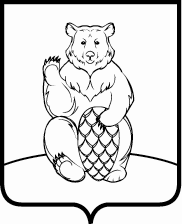 СОВЕТ ДЕПУТАТОВПОСЕЛЕНИЯ МИХАЙЛОВО-ЯРЦЕВСКОЕ В ГОРОДЕ МОСКВЕР Е Ш Е Н И Е19 декабря 2019г.                                                                                                   №2/5О внесении изменений и дополнений в решение Совета депутатов поселения Михайлово-Ярцевское от 22.11.2018 №1/13 «О бюджете поселения Михайлово-Ярцевское в городе Москве на 2019 год и плановый период 2020 и 2021 годов»В соответствии с Бюджетным кодексом Российской Федерации, Уставом поселения Михайлово-Ярцевское, решением Совета депутатов поселения Михайлово-Ярцевское от 15.09.2016 №1/14 «Об утверждении положения о бюджетном процессе в поселении Михайлово-Ярцевское в городе Москве», рассмотрев проект решения «О внесении изменений и дополнений в решение Совета депутатов поселения Михайлово-Ярцевское от 22.11.2018 №1/13 «О бюджете поселения Михайлово-Ярцевское в городе Москве на 2019 год и плановый период 2020 и 2021 годов», представленный администрацией поселения Михайлово-Ярцевское, Совет депутатов поселения Михайлово-ЯрцевскоеРЕШИЛ:1. Внести в решение Совета депутатов поселения Михайлово-Ярцевское от 22.11.2018 №1/13 «О бюджете поселения Михайлово-Ярцевское в городе Москве на 2019 год и плановый период 2020 и 2021 годов» следующие изменения и дополнения:1.1. пункт 1 решения Совета депутатов поселения Михайлово-Ярцевское изложить в новой редакции:«1. Утвердить основные характеристики бюджета поселения Михайлово-Ярцевское на 2019 год: 1) общий объем доходов бюджета поселения Михайлово-Ярцевское в сумме 263 543,3 тысяч рублей;2) общий объем расходов бюджета поселения Михайлово-Ярцевское в сумме 265 797,5 тысяч рублей.3) установить предельный размер дефицита бюджета поселения Михайлово-Ярцевское в сумме 2 254,2 тыс. руб.4) направить на покрытие дефицита бюджета поселения Михайлово-Ярцевское на 2019 год остатки бюджетных средств на 01 января 2019 года в сумме 2 254,2 тыс. рублей.»;1.2. пункт 2 решения Совета депутатов поселения Михайлово-Ярцевское изложить в новой редакции:«2. Утвердить основные характеристики бюджета поселения Михайлово-Ярцевское на 2020 год: 1) общий объем доходов бюджета поселения Михайлово-Ярцевское в сумме 347 516,1 тысяч рублей;2) общий объем расходов бюджета поселения Михайлово-Ярцевское в сумме 347 516,1 тысяч рублей;3) дефицит (-), профицит (+) бюджета поселения Михайлово-Ярцевское в сумме 0,0 тысяч рублей.»;1.3. пункт 3 решения Совета депутатов поселения Михайлово-Ярцевское изложить в новой редакции:«3. Утвердить основные характеристики бюджета поселения Михайлово-Ярцевское на 2021 год: 1) общий объем доходов бюджета поселения Михайлово-Ярцевское в сумме 250 939,3 тысяч рублей;2) общий объем расходов бюджета поселения Михайлово-Ярцевское в сумме 250 939,30 тысяч рублей, в том числе условно утверждаемые расходы в сумме 3 161,9 тысяч рублей;3) дефицит (-), профицит (+) бюджета поселения Михайлово-Ярцевское в сумме 0,0 тысяч рублей.»; 1.4. приложение 1 к решению Совета депутатов поселения Михайлово-Ярцевское «Поступление доходов по основным источникам в бюджет поселения Михайлово-Ярцевское на 2019 год» изложить в новой редакции (Приложение 1);1.5. приложение 2 к решению Совета депутатов поселения Михайлово-Ярцевское «Поступление доходов по основным источникам в бюджет поселения Михайлово-Ярцевское на 2020 и 2021 год» изложить в новой редакции (Приложение 2);1.6. приложение 5 к решению Совета депутатов поселения Михайлово-Ярцевское «Ведомственная структура расходов бюджета поселения Михайлово-Ярцевское на 2019 год» изложить в новой редакции (Приложение 3);1.7. приложение 6 к решению Совета депутатов поселения Михайлово-Ярцевское «Ведомственная структура расходов бюджета поселения Михайлово-Ярцевское на 2020 и 2021 год» изложить в новой редакции (Приложение 4);1.8. приложение 7 к решению Совета депутатов поселения Михайлово-Ярцевское «Распределение бюджетных ассигнований по разделам, подразделам, целевым статьям (муниципальным программам поселения Михайлово-Ярцевское, а также не включенным в муниципальные программы направлениям деятельности органов местного самоуправления), группам и подгруппам видов расходов классификации расходов бюджета поселения Михайлово-Ярцевское на 2019 год» изложить в новой редакции (Приложение 5);1.9. приложение 8 к решению Совета депутатов поселения Михайлово-Ярцевское «Распределение бюджетных ассигнований по разделам, подразделам, целевым статьям (муниципальным программам поселения Михайлово-Ярцевское, а также не включенным в муниципальные программы направлениям деятельности органов местного самоуправления), группам и подгруппам видов расходов классификации расходов бюджета поселения Михайлово-Ярцевское на 2020 и 2021 год» изложить в новой редакции (Приложение 6);1.10. приложение 9 к решению Совета депутатов поселения Михайлово-Ярцевское «Расходы на финансирование программных мероприятий поселения Михайлово-Ярцевское на 2019 год» изложить в новой редакции (Приложение 7);1.11. приложение 10 к решению Совета депутатов поселения Михайлово-Ярцевское «Расходы на финансирование программных мероприятий поселения Михайлово-Ярцевское на 2020 и 2021 год» изложить в новой редакции (Приложение 8);1.12. приложение 11 к решению Совета депутатов поселения Михайлово-Ярцевское «Источники внутреннего финансирования дефицита бюджета поселения Михайлово-Ярцевское на 2019 год» изложить в новой редакции (Приложение 9);1.13. приложение 12 к решению Совета депутатов поселения Михайлово-Ярцевское «Источники внутреннего финансирования дефицита бюджета поселения Михайлово-Ярцевское на 2020 и 2021 год» изложить в новой редакции (Приложение 10).2. Настоящее решение вступает в силу со дня официального опубликования.3. Опубликовать настоящее решение в бюллетене «Московский муниципальный вестник» и разместить на официальном сайте администрации поселения Михайлово-Ярцевское в информационно-телекоммуникационной сети «Интернет».4. Контроль за исполнением настоящего решения возложить на Главу поселения Михайлово-Ярцевское  Г.К.ЗагорскогоГлава поселения		                         			Г.К.ЗагорскийПоступление доходов по основным источникамв бюджет поселения Михайлово-Ярцевское на 2019 годЕдиницы измерения: тыс. руб.Поступление доходов по основным источникамв бюджет поселения Михайлово-Ярцевское на 2020 и 2021 годЕдиницы измерения: тыс. руб.Ведомственная структура расходов бюджета поселения Михайлово-Ярцевское на 2019 годЕдиницы измерения: тыс. руб.Ведомственная структура расходов бюджета поселения Михайлово-Ярцевское на 2020 и 2021 годЕдиницы измерения: (тыс. рублей)Распределение бюджетных ассигнований по разделам, подразделам, целевым статьям (муниципальным программам поселения Михайлово-Ярцевское, а также не включенным в муниципальные программы направлениям деятельности органов местного самоуправления), группам и подгруппам видов расходов классификации расходов бюджета поселения Михайлово-Ярцевское                                         на 2019 год Единицы измерения: тыс. руб.Приложение 6к решению Совета депутатов поселения Михайлово-Ярцевское в городе Москве от 19.12.2019 №2/5Приложение 8 к решению Совета депутатов поселения Михайлово-Ярцевское в городе Москве  от 22.11.2018 №1/13Распределение бюджетных ассигнований по разделам, подразделам, целевым статьям (муниципальным программам поселения Михайлово-Ярцевское, а также не включенным в муниципальные программы направлениям деятельности органов местного самоуправления), группам и подгруппам видов расходов классификации расходов бюджета поселения Михайлово-Ярцевское                                         на 2020 и 2021 год Единицы измерения: тыс. руб.Приложение 7к решению Совета депутатов поселения Михайлово-Ярцевское в городе Москве от 19.12.2019 №2/5Приложение 9к решению Совета депутатов поселения Михайлово-Ярцевское в городе Москве  от 22.11.2018 №1/13Расходы на финансирование программных мероприятий  поселения Михайлово-Ярцевское на 2019 годЕдиницы измерения: тыс. руб.Приложение 8к решению Совета депутатов поселения Михайлово-Ярцевское в городе Москве от 19.12.2019 №2/5   Приложение 10 к решению Совета депутатов поселения Михайлово-Ярцевское в городе Москве  от 22.11.2018 №1/13Расходы на финансирование программных мероприятий  поселения Михайлово-Ярцевское на 2020 и 2021 годЕдиницы измерения: тыс. руб.Приложение 9к решению Совета депутатов поселения Михайлово-Ярцевское в городе Москве от 19.12.2019 №2/5   Приложение 11 к решению Совета депутатов поселения Михайлово-Ярцевское в городе Москве  от 22.11.2018 №1/13Источники внутреннего финансирования дефицита бюджета поселения Михайлово-Ярцевское на 2019 годЕдиницы измерения: тыс. руб.Приложение 10к решению Совета депутатов поселения Михайлово-Ярцевское в городе Москве от 19.12.2019 №2/5   Приложение 12 к решению Совета депутатов поселения Михайлово-Ярцевское в городе Москве  от 22.11.2018 №1/13Источники внутреннего финансирования дефицита бюджета поселения Михайлово-Ярцевское на 2020 и 2021 годЕдиницы измерения: тыс. руб.Наименование доходаКоды бюджетной классификации2019 год123НАЛОГОВЫЕ И НЕНАЛОГОВЫЕ ДОХОДЫ000 1 00 00000 00 0000 000156 225,1 Налоги на прибыль, доходы000 1 01 00000 00 0000 00038 173,7 Налог на доходы физических лиц182 1 01 02000 01 0000 11038 173,7 Налог на доходы физических лиц с доходов, источником которых является налоговый агент, за исключением доходов, в отношении которых исчисление и уплата налога осуществляются в соответствии со статьями 227, 227.1 и 228 Налогового кодекса Российской Федерации182 1 01 02010 01 0000 11033 112,6 Налог на доходы физических лиц с доходов, полученных от осуществления деятельности физическими лицами, зарегистрированными в качестве индивидуальных предпринимателей, нотариусов, занимающихся частной практикой, адвокатов, учредивших адвокатские кабинеты, и других лиц, занимающихся частной практикой в соответствии со статьей 227 Налогового кодекса Российской Федерации182 1 01 02020 01 0000 11020,2 Налог на доходы физических лиц с доходов, полученных физическими лицами в соответствии со статьей 228 Налогового кодекса Российской Федерации182 1 01 02030 01 0000 1105 040,9 НАЛОГИ НА ТОВАРЫ (РАБОТЫ, УСЛУГИ), РЕАЛИЗУЕМЫЕ НА ТЕРРИТОРИИ РОССИЙСКОЙ ФЕДЕРАЦИИ100 1 03 00000 00 0000 0006 606,7 Акцизы по подакцизным товарам (продукции), производимым на территории Российской Федерации100 1 03 02000 01 0000 1106 606,7 Доходы от уплаты акцизов на дизельное топливо, подлежащие распределению между бюджетами субъектов Российской Федерации и местными бюджетами с учетом установленных дифференцированных нормативов отчислений в местные бюджеты (по нормативам, установленным Федеральным законом о федеральном бюджете в целях формирования дорожных фондов субъектов Российской Федерации)100 1 03 02231 01 0000 1103 026,1 Доходы от уплаты акцизов на моторные масла для дизельных и (или) карбюраторных (инжекторных) двигателей, подлежащие распределению между бюджетами субъектов Российской Федерации и местными бюджетами с учетом установленных дифференцированных нормативов отчислений в местные бюджеты (по нормативам, установленным Федеральным законом о федеральном бюджете в целях формирования дорожных фондов субъектов Российской Федерации)100 1 03 02241 01 0000 11020,6 Доходы от уплаты акцизов на автомобильный бензин, подлежащие распределению между бюджетами субъектов Российской Федерации и местными бюджетами с учетом установленных дифференцированных нормативов отчислений в местные бюджеты (по нормативам, установленным Федеральным законом о федеральном бюджете в целях формирования дорожных фондов субъектов Российской Федерации)100 1 03 02251 01 0000 1103 990,4 Доходы от уплаты акцизов на прямогонный бензин, подлежащие распределению между бюджетами субъектов Российской Федерации и местными бюджетами с учетом установленных дифференцированных нормативов отчислений в местные бюджеты (по нормативам, установленным Федеральным законом о федеральном бюджете в целях формирования дорожных фондов субъектов Российской Федерации)100 1 03 02261 01 0000 110-430,4 НАЛОГИ НА СОВОКУПНЫЙ ДОХОД000 1 05 00000 00 0000 0001,5 Единый сельскохозяйственный налог182 1 05 03000 01 0000 1101,5 Единый сельскохозяйственный налог182 1 05 03010 01 0000 1101,5 НАЛОГИ НА ИМУЩЕСТВО000 1 06 00000 00 0000 00093 423,0 Налог на имущество физических лиц000 1 06 01000 00 0000 11013 300,0 Налог на имущество физических лиц, взимаемый по ставкам, применяемым к объектам налогообложения, расположенным в границах внутригородских муниципальных образований городов федерального значения182 1 06 01010 03 0000 11013 300,0 Земельный налог000 1 06 06000 00 0000 11080 123,0 Земельный налог с организаций, обладающих земельным участком, расположенным в границах внутригородских муниципальных образований городов федерального значения182 1 06 06031 03 0000 11053 580,0 Земельный налог с физических лиц, обладающих земельным участком, расположенным в границах внутригородских муниципальных образований городов федерального значения182 1 06 06041 03 0000 11026 543,0 ДОХОДЫ ОТ ИСПОЛЬЗОВАНИЯ ИМУЩЕСТВА, НАХОДЯЩЕГОСЯ В ГОСУДАРСТВЕННОЙ И МУНИЦИПАЛЬНОЙ СОБСТВЕННОСТИ000 1 11 00000 00 0000 0008 790,9 Доходы, получаемые в виде арендной либо иной платы за передачу в возмездное пользование государственного и муниципального имущества (за исключением имущества бюджетных и автономных учреждений, а также имущества государственных и муниципальных унитарных предприятий, в том числе казенных)000 1 11 05000 00 0000 1205 840,9 Доходы, получаемые в виде арендной платы за земельные участки, государственная собственность на которые не разграничена и которые расположены в границах городов федерального значения, а также средства от продажи права на заключение договоров аренды указанных земельных участков000 1 11 05011 02 0000 1204 750,0 Доходы, получаемые в виде арендной платы за земельные участки, государственная собственность на которые не разграничена и которые расположены в границах городов федерального значения, а также средства от продажи права на заключение договоров аренды указанных земельных участков071 1 11 05011 02 8001 1204 750,0 Доходы, получаемые в виде арендной платы за земельные участки, государственная собственность на которые не разграничена и которые расположены в границах городов федерального значения, а также средства от продажи права на заключение договоров аренды указанных земельных участков071 1 11 05011 02 8001 1204 750,0 Доходы от сдачи в аренду имущества, находящегося в оперативном управлении органов государственной власти, органов местного самоуправления, государственных внебюджетных фондов и созданных ими учреждений (за исключением имущества бюджетных и автономных учреждений)000 1 11 05030 00 0000 1201 090,9 Доходы от сдачи в аренду имущества, находящегося в оперативном управлении органов управления внутригородских муниципальных образований городов федерального значения и созданных ими учреждений (за исключением имущества муниципальных бюджетных и автономных учреждений)900 1 11 05033 03 0000 1201 090,9 Прочие доходы от использования имущества и прав, находящихся в государственной и муниципальной собственности (за исключением имущества бюджетных и автономных учреждений, а также имущества государственных и муниципальных унитарных предприятий, в том числе казенных)000 1 11 09000 00 0000 120  2 950,0 Прочие поступления от использования имущества, находящегося в государственной и муниципальной собственности (за исключением имущества бюджетных и автономных учреждений, а также имущества государственных и муниципальных унитарных предприятий, в том числе казенных)000 1 11 09040 00 0000 120  2 950,0 Прочие поступления от использования имущества, находящегося в собственности внутригородских муниципальных образований городов федерального значения (за исключением имущества муниципальных бюджетных и автономных учреждений, а также имущества муниципальных унитарных предприятий, в том числе казенных)900 1 11 09043 03 0000 120  2 950,0 ДОХОДЫ ОТ ОКАЗАНИЯ ПЛАТНЫХ УСЛУГ (РАБОТ) И КОМПЕНСАЦИИ ЗАТРАТ ГОСУДАРСТВА000 1 13 00000 00 0000 00049,9 Доходы от компенсации затрат государства000 1 13 02000 00 0000 13049,9 Прочие доходы от компенсации затрат бюджетов внутригородских муниципальных образований городов федерального значения Москвы и Санкт-Петербурга900 1 13 02993 03 0000 13049,9 ДОХОДЫ ОТ ПРОДАЖИ МАТЕРИАЛЬНЫХ И НЕМАТЕРИАЛЬНЫХ АКТИВОВ000 1 14 00000 00 0000 0007 253,0 Доходы от продажи квартир000 1 14 01000 00 0000 0003 980,6 Доходы от продажи квартир, находящихся в собственности внутригородских муниципальных образований городов федерального значения900 1 14 01030 03 0000 4103 980,6 Доходы от реализации имущества, находящегося в государственной и муниципальной собственности (за исключением движимого имущества бюджетных и автономных учреждений, а также имущества государственных и муниципальных унитарных предприятий, в том числе казенных)000 1 14 02000 00 0000 0001 474,8 Доходы от реализации иного имущества, находящегося в муниципальной собственности внутригородских муниципальных образований городов федерального значения (за исключением имущества муниципальных бюджетных и автономных учреждений, а также имущества муниципальных унитарных предприятий, в том числе казенных), в части реализации основных средств по указанному имуществу900 1 14 02033 03 0000 4101 474,8 Доходы от продажи земельных участков, государственная собственность на которые не разграничена и которые расположены в границах городов федерального значения071 1 14 06011 02 8000 4301 797,6 ШТРАФЫ, САНКЦИИ, ВОЗМЕЩЕНИЕ УЩЕРБА000 1 16 00000 00 0000 0001 925,0 Прочие поступления от денежных взысканий (штрафов) и иных сумм в возмещение ущерба000 1 16 90000 00 0000 1401 925,0 Прочие поступления от денежных взысканий (штрафов) и иных сумм в возмещение ущерба, зачисляемые в бюджеты внутригородских муниципальных образований городов федерального значения900 1 16 90030 03 0000 1401 925,0 ПРОЧИЕ НЕНАЛОГОВЫЕ ДОХОДЫ000 1 17 00000 00 0000 0001,4 Прочие неналоговые доходы бюджетов внутригородских образований  городов федерального значения000 1 17 05030 03 0000 1801,4 Прочие неналоговые доходы бюджетов внутригородских образований  городов федерального значения900 1 17 05030 03 0000 1801,4 БЕЗВОЗМЕЗДНЫЕ ПОСТУПЛЕНИЯ000 2 00 00000 00 0000 000107 318,2 БЕЗВОЗМЕЗДНЫЕ ПОСТУПЛЕНИЯ ОТ ДРУГИХ БЮДЖЕТОВ БЮДЖЕТНОЙ СИСТЕМЫ РОССИЙСКОЙ ФЕДЕРАЦИИ000 2 02 00000 00 0000 000107 318,2 Субсидии бюджетам бюджетной системы Российской Федерации (межбюджетные субсидии)000 2 02 02000 00 0000 150106 771,6 Прочие субсидии 000 2 02 29999 00 0000 150106 771,6 Прочие субсидии бюджетам внутригородских муниципальных образований городов федерального значения000 2 02 29999 03 0000 150106 771,6 Прочие субсидии бюджетам внутригородских муниципальных образований городов федерального значения (в сфере жилищно-коммунального хозяйства, благоустройства и дорожной деятельности)900 2 02 29999 03 0001 150106 771,6 Субвенции бюджетам субъектов Российской Федерации и муниципальных образований000 2 02 03000 00 0000 150546,6 Субвенции бюджетам на осуществление первичного воинского учета на территориях, где отсутствуют военные комиссариаты000 2 02 35118 00 0000 150546,6 Субвенции бюджетам внутригородских муниципальных образований городов федерального значения на осуществление первичного воинского учета на территориях, где отсутствуют военные комиссариаты900 2 02  35118 03 0000 150546,6 ВСЕГО ДОХОДОВ000 8 90 00000 00 0000 000263 543,3 Наименование доходаКоды бюджетной классификации2020 год2021 год1245НАЛОГОВЫЕ И НЕНАЛОГОВЫЕ ДОХОДЫ000 1 00 00000 00 0000 000125 054,0 126 474,8 Налоги на прибыль, доходы000 1 01 00000 00 0000 00023 028,2 23 650,0 Налог на доходы физических лиц182 1 01 02000 01 0000 11023 028,2 23 650,0 Налог на доходы физических лиц с доходов, источником которых является налоговый агент, за исключением доходов, в отношении которых исчисление и уплата налога осуществляются в соответствии со статьями 227, 227.1 и 228 Налогового кодекса Российской Федерации182 1 01 02010 01 0000 11022 913,2 23 532,0 Налог на доходы физических лиц с доходов, полученных от осуществления деятельности физическими лицами, зарегистрированными в качестве индивидуальных предпринимателей, нотариусов, занимающихся частной практикой, адвокатов, учредивших адвокатские кабинеты, и других лиц, занимающихся частной практикой в соответствии со статьей 227 Налогового кодекса Российской Федерации182 1 01 02020 01 0000 11015,0 18,0 Налог на доходы физических лиц с доходов, полученных физическими лицами в соответствии со статьей 228 Налогового кодекса Российской Федерации182 1 01 02030 01 0000 110100,0 100,0 НАЛОГИ НА СОВОКУПНЫЙ ДОХОД000 1 05 00000 00 0000 0000,1 0,1 Единый сельскохозяйственный налог182 1 05 03000 01 0000 1100,1 0,1 Единый сельскохозяйственный налог182 1 05 03010 01 0000 1100,1 0,1 НАЛОГИ НА ИМУЩЕСТВО000 1 06 00000 00 0000 00092 624,6 95 125,4 Налог на имущество физических лиц000 1 06 01000 00 0000 11013 994,0 14 371,8 Налог на имущество физических лиц, взимаемый по ставкам, применяемым к объектам налогообложения, расположенным в границах внутригородских муниципальных образований городов федерального значения182 1 06 01010 03 0000 11013 994,0 14 371,8 Земельный налог000 1 06 06000 00 0000 11078 630,6 80 753,6 Земельный налог с организаций, обладающих земельным участком, расположенным в границах внутригородских муниципальных образований городов федерального значения182 1 06 06031 03 0000 11055 727,6 57 232,2 Земельный налог с физических лиц, обладающих земельным участком, расположенным в границах внутригородских муниципальных образований городов федерального значения182 1 06 06041 03 0000 11022 903,0 23 521,4 ДОХОДЫ ОТ ИСПОЛЬЗОВАНИЯ ИМУЩЕСТВА, НАХОДЯЩЕГОСЯ В ГОСУДАРСТВЕННОЙ И МУНИЦИПАЛЬНОЙ СОБСТВЕННОСТИ000 1 11 00000 00 0000 0005 880,5 5 825,9 Доходы, получаемые в виде арендной либо иной платы за передачу в возмездное пользование государственного и муниципального имущества (за исключением имущества бюджетных и автономных учреждений, а также имущества государственных и муниципальных унитарных предприятий, в том числе казенных)000 1 11 05000 00 0000 1203 276,7 3 276,7 Доходы, получаемые в виде арендной платы за земельные участки, государственная собственность на которые не разграничена и которые расположены в границах городов федерального значения, а также средства от продажи права на заключение договоров аренды указанных земельных участков000 1 11 05011 02 0000 1202 507,0 2 507,0 Доходы, получаемые в виде арендной платы за земельные участки, государственная собственность на которые не разграничена и которые расположены в границах городов федерального значения, а также средства от продажи права на заключение договоров аренды указанных земельных участков071 1 11 05011 02 8001 1202 507,0 2 507,0 Доходы, получаемые в виде арендной платы за земельные участки, государственная собственность на которые не разграничена и которые расположены в границах городов федерального значения, а также средства от продажи права на заключение договоров аренды указанных земельных участков071 1 11 05011 02 8001 1202 507,0 2 507,0 Доходы от сдачи в аренду имущества, находящегося в оперативном управлении органов государственной власти, органов местного самоуправления, государственных внебюджетных фондов и созданных ими учреждений (за исключением имущества бюджетных и автономных учреждений)000 1 11 05030 00 0000 120769,7 769,7 Доходы от сдачи в аренду имущества, находящегося в оперативном управлении органов управления внутригородских муниципальных образований городов федерального значения и созданных ими учреждений (за исключением имущества муниципальных бюджетных и автономных учреждений)900 1 11 05033 03 0000 120769,7 769,7 Прочие доходы от использования имущества и прав, находящихся в государственной и муниципальной собственности (за исключением имущества бюджетных и автономных учреждений, а также имущества государственных и муниципальных унитарных предприятий, в том числе казенных)000 1 11 09000 00 0000 120  2 603,8 2 549,2 Прочие поступления от использования имущества, находящегося в государственной и муниципальной собственности (за исключением имущества бюджетных и автономных учреждений, а также имущества государственных и муниципальных унитарных предприятий, в том числе казенных)000 1 11 09040 00 0000 120  2 603,8 2 549,2 Прочие поступления от использования имущества, находящегося в собственности внутригородских муниципальных образований городов федерального значения (за исключением имущества муниципальных бюджетных и автономных учреждений, а также имущества муниципальных унитарных предприятий, в том числе казенных)900 1 11 09043 03 0000 120  2 603,8 2 549,2 ДОХОДЫ ОТ ПРОДАЖИ МАТЕРИАЛЬНЫХ И НЕМАТЕРИАЛЬНЫХ АКТИВОВ000 1 14 00000 00 0000 0001 500,0 0,0 Доходы от продажи квартир000 1 14 01000 00 0000 0001 500,0 0,0 Доходы от продажи квартир, находящихся в собственности внутригородских муниципальных образований городов федерального значения900 1 14 01030 03 0000 4101 500,0 0ШТРАФЫ, САНКЦИИ, ВОЗМЕЩЕНИЕ УЩЕРБА000 1 16 00000 00 0000 0002 020,6 1 873,4 Иные поступления от денежных взысканий (штрафов) и иных сумм в возмещение ущерба000 1 16 70000 00 0000 1402 020,6 1 873,4 Иные штрафы, неустойки, пени, уплаченные в соответствии с законом или договором в случае неисполнения или ненадлежащего исполнения обязательств перед муниципальным органом (муниципальным казенным учреждением) внутригородского муниципального образования города федерального значения900 1 16 70090 03 0000 1402 020,6 1 873,4 БЕЗВОЗМЕЗДНЫЕ ПОСТУПЛЕНИЯ000 2 00 00000 00 0000 000222 462,1 124 464,5 БЕЗВОЗМЕЗДНЫЕ ПОСТУПЛЕНИЯ ОТ ДРУГИХ БЮДЖЕТОВ БЮДЖЕТНОЙ СИСТЕМЫ РОССИЙСКОЙ ФЕДЕРАЦИИ000 2 02 00000 00 0000 000222 462,1 124 464,5 Субсидии бюджетам бюджетной системы Российской Федерации (межбюджетные субсидии)000 2 02 02000 00 0000 150221 913,7 123 911,1 Прочие субсидии 000 2 02 29999 00 0000 150221 913,7 123 911,1 Прочие субсидии бюджетам внутригородских муниципальных образований городов федерального значения000 2 02 29999 03 0000 150221 913,7 123 911,1 Прочие субсидии бюджетам внутригородских муниципальных образований городов федерального значения (в сфере жилищно-коммунального хозяйства, благоустройства и дорожной деятельности)900 2 02 29999 03 0001 150221 913,7 123 911,1 Субвенции бюджетам субъектов Российской Федерации и муниципальных образований000 2 02 03000 00 0000 150548,4 553,4 Субвенции бюджетам на осуществление первичного воинского учета на территориях, где отсутствуют военные комиссариаты000 2 02 35118 00 0000 150548,4 553,4 Субвенции бюджетам внутригородских муниципальных образований городов федерального значения на осуществление первичного воинского учета на территориях, где отсутствуют военные комиссариаты900 2 02  35118 03 0000 150548,4 553,4 ВСЕГО ДОХОДОВ000 8 90 00000 00 0000 000347 516,1 250 939,3 Наименование Код ведомстваКоды бюджетной классификацииКоды бюджетной классификацииКоды бюджетной классификацииКоды бюджетной классификацииСуммаНаименование Код ведомстваРзПРЦСРВР2019год1234567Администрация  поселения Михайлово-Ярцевское900265 797,5ОБЩЕГОСУДАРСТВЕННЫЕ ВОПРОСЫ900010073 085,9Функционирование законодательных (представительных) органов государственной власти и представительных органов муниципальных образований9000103320,3Непрограммные направления деятельности органов внутригородских муниципальных образований по руководству и управлению в сфере установленных функций органов внутригородских муниципальных образований 900010331 0 00 00000320,3Представительные органы внутригородских муниципальных образований900010331 А 00 00000320,3Функционирование представительных органов внутригородских муниципальных образований900010331 А 01 00000320,3Депутаты Совета депутатов внутригородского муниципального образования900010331 А 01 00200320,3Расходы на выплаты персоналу в целях обеспечения выполнения функций государственными (муниципальными) органами, казенными учреждениями, органами управления государственными внебюджетными фондами  900010331 А 01 00200100320,3Расходы на выплаты персоналу государственных (муниципальных) органов900010331 А 01 00200120320,3Функционирование Правительства Российской Федерации, высших исполнительных органов государственной власти субъектов Российской Федерации, местных администраций900010470 768,1Непрограммные направления деятельности органов внутригородских муниципальных образований по руководству и управлению в сфере установленных функций органов внутригородских муниципальных образований 900010431 0 00 0000070 768,1Исполнительные органы внутригородских муниципальных образований900010431 Б 00 0000070 768,1Функционирование исполнительных органов внутригородских муниципальных образований900010431 Б 01 0000070 768,1Руководитель администрации/аппарата Совета депутатов900010431 Б 01 001004 277,4Расходы на выплаты персоналу в целях обеспечения выполнения функций государственными (муниципальными) органами, казенными учреждениями, органами управления государственными внебюджетными фондами900010431 Б 01 001001004 277,4Расходы на выплаты персоналу государственных (муниципальных) органов900010431 Б 01 001001204 277,4Обеспечение деятельности  администрации/ Совета депутатов внутригородского муниципального образования в части содержания муниципальных служащих для решения вопросов местного значения900010431 Б 01 0050066 490,7Расходы на выплаты персоналу в целях обеспечения выполнения функций государственными (муниципальными) органами, казенными учреждениями, органами управления государственными внебюджетными фондами900010431 Б 01 0050010055 883,6Расходы на выплаты персоналу государственных (муниципальных) органов900010431 Б 01 0050012055 883,6Закупка товаров, работ и услуг для государственных (муниципальных) нужд     900010431 Б 01 0050020010 511,8Иные закупки товаров, работ и услуг для обеспечения государственных (муниципальных) нужд900010431 Б 01 0050024010 511,8Иные бюджетные ассигнования      900010431 Б 01 0050080095,3Уплата налогов, сборов и иных платежей                900010431 Б 01 0050085095,3Обеспечение проведения выборов и референдумов9000107692,6Проведение выборов депутатов
Совета депутатов муниципальных
округов города Москвы900010735 А 01 00100692,6Иные бюджетные ассигнования      900010735 А 01 00100800692,6Специальные расходы900010735 А 01 00100880692,6Резервные фонды90001111 000,0Резервный фонд, предусмотренный в бюджете города Москвы900011132 0 00 000001 000,0Резервный фонд, предусмотренный в бюджете внутригородского муниципального образования900011132 А 00 000001 000,0Резервный фонд, предусмотренный органами местного самоуправления900011132 А 01 000001 000,0Иные бюджетные ассигнования                     900011132 А 01 000008001 000,0Другие общегосударственные вопросы9000113304,9Непрограммные направления деятельности органов внутригородских муниципальных образований по руководству и управлению в сфере установленных функций органов внутригородских муниципальных образований 900011331 0 00 00000304,9Исполнительные органы внутригородских муниципальных образований900011331 Б 00 00000304,9Ежегодный взнос в Ассоциацию муниципальных образований г. Москвы900011331 Б 01 0040043,0Иные бюджетные ассигнования      900011331 Б 01 0040080043,0Уплата налогов, сборов и иных платежей                900011331 Б 01 0040085043,0Обеспечение деятельности  администрации/ Совета депутатов внутригородского муниципального образования для решения вопросов местного значения900011331 Б 01 00600261,9Закупка товаров, работ и услуг для государственных (муниципальных) нужд     900011331 Б 01 00600200261,9Иные закупки товаров, работ и услуг для обеспечения государственных (муниципальных) нужд900011331 Б 01 00600240261,9НАЦИОНАЛЬНАЯ ОБОРОНА9000200546,6Мобилизационная и вневойсковая подготовка9000203546,6Субвенции на осуществление первичного воинского учета на территориях, где отсутствуют военные комиссариаты в рамках непрограммных расходов федеральных органов исполнительной власти900020317 1 00 51180546,6Расходы на выплаты персоналу в целях обеспечения выполнения функций государственными органами, казенными учреждениями, органами управления государственными внебюджетными фондами   900020317 1 00 51180100515,4Расходы на выплаты персоналу государственных (муниципальных) органов900020317 1 00 51180120515,4Закупка товаров, работ и услуг для государственных (муниципальных) нужд     900020317 1 00 5118020031,2Иные закупки товаров, работ и услуг для обеспечения государственных (муниципальных) нужд900020317 1 00 5118024031,2НАЦИОНАЛЬНАЯ БЕЗОПАСНОСТЬ И ПРАВООХРАНИТЕЛЬНАЯ ДЕЯТЕЛЬНОСТЬ90003001 795,4Защита населения и территории от чрезвычайных ситуаций природного и техногенного характера, гражданская оборона90003091 415,4Обеспечение безопасности жизнедеятельности населения на территории  поселения 900030923 0 00 000001 415,4Мероприятия по гражданской обороне, защите населения и территории поселения от чрезвычайных ситуаций природного и техногенного характера900030923 А 00 000001 415,4Мероприятия по обеспечению безопасности людей на водных объектах900030923 А 00 00200130,0Закупка товаров, работ и услуг для государственных (муниципальных) нужд     900030923 А 00 00200200130,0Иные закупки товаров, работ и услуг для обеспечения государственных (муниципальных) нужд900030923 А 00 00200240130,0Прочие мероприятия в части предупреждения и ликвидации последствий чрезвычайных ситуаций и стихийных бедствий900030923 А 00 003001 285,4Закупка товаров, работ и услуг для государственных (муниципальных) нужд     900030923 А 00 003002001 285,4Иные закупки товаров, работ и услуг для обеспечения государственных (муниципальных) нужд900030923 А 00 003002401 285,4Обеспечение пожарной безопасности9000310195,0Обеспечение безопасности жизнедеятельности населения на территории  поселения Михайлово-Ярцевское 900031023 0 00 00000195,0Мероприятия по обеспечению первичных мер пожарной безопасности900031023 Б 00 00000195,0Прочие мероприятия по обеспечению первичных мер пожарной безопасности900031023 Б 00 00100195,0Закупка товаров, работ и услуг для государственных (муниципальных) нужд     900031023 Б 00 00100200195,0Иные закупки товаров, работ и услуг для обеспечения государственных (муниципальных) нужд900031023 Б 00 00100240195,0Другие вопросы в области национальной безопасности и правоохранительной деятельности9000314185,0Обеспечение безопасности жизнедеятельности населения на территории  поселения Михайлово-Ярцевское 900031423 0 00 00000185,0Прочие мероприятия в области национальной безопасности и правоохранительной деятельности900031423 В 00 00000185,0Мероприятия в части  участия в профилактике терроризма и экстремизма900031423 В 00 00100185,0Закупка товаров, работ и услуг для государственных (муниципальных) нужд     900031423 В 00 00100200185,0Иные закупки товаров, работ и услуг для обеспечения государственных (муниципальных) нужд900031423 В 00 00100240185,0НАЦИОНАЛЬНАЯ ЭКОНОМИКА90004008 276,0Дорожное хозяйство (дорожные фонды)90004098 276,0Развитие транспортной системы900040901 0 00 000008 276,0Автомобильные дороги и улично-дорожная сеть900040901 Д 00 000008 276,0Ремонт объектов дорожного хозяйства и автомобильных дорог900040901 Д 03 000008 067,7Ремонт муниципальных дорог 900040901 Д 03 003001 574,2Закупка товаров, работ и услуг для государственных (муниципальных) нужд     900040901 Д 03 003002001 574,2Иные закупки товаров, работ и услуг для обеспечения государственных (муниципальных) нужд900040901 Д 03 003002401 574,2Ремонт муниципальных дорог (за счет средств "акцизы по подакцизным товарам")900040901 Д 03 004006 493,5Закупка товаров, работ и услуг для государственных (муниципальных) нужд     900040901 Д 03 004002006 493,5Иные закупки товаров, работ и услуг для обеспечения государственных (муниципальных) нужд900040901 Д 03 004002406 493,5Содержание объектов дорожного хозяйства и автомобильных дорог900040901 Д 05 00000208,3Содержание муниципальных дорог900040901 Д 05 00600208,3Закупка товаров, работ и услуг для государственных (муниципальных) нужд     900040901 Д 05 00600200208,3Иные закупки товаров, работ и услуг для обеспечения государственных (муниципальных) нужд900040901 Д 05 00600240208,3ЖИЛИЩНО-КОММУНАЛЬНОЕ ХОЗЯЙСТВО9000500170 175,1Жилищное хозяйство900050115 600,6Жилище900050105 0 00 0000015 600,6Капитальный ремонт и модернизация жилищного фонда900050105 В 00 0000015 600,6Мероприятия в области жилищного хозяйства900050105 В 00 0000015 600,6Прочие мероприятия в области жилищного хозяйства900050105 В 02 0020014 823,8Закупка товаров, работ и услуг для государственных (муниципальных) нужд     900050105 В 02 0020020014 823,8Иные закупки товаров, работ и услуг для обеспечения государственных (муниципальных) нужд900050105 В 02 0020024014 823,8Взносы на капитальный ремонт общего имущества в многоквартирных жилых домах, формирующих фонды капитального ремонта на счете Регионального оператора900050105 В 03 00000776,8Закупка товаров, работ и услуг для государственных (муниципальных) нужд     900050105 В 03 00000200776,8Иные закупки товаров, работ и услуг для обеспечения государственных (муниципальных) нужд900050105 В 03 00000240776,8Благоустройство9000503154 574,5Жилище900050305 0 00 0000042 341,8Содержание и благоустройство территории жилой застройки и иные мероприятия в сфере жилищного хозяйства900050305 Д 00 0000042 341,8Благоустройство территории жилой застройки900050305 Д 02 0000042 341,8Благоустройство территории жилой застройки900050305 Д 02 0030018 742,1Закупка товаров, работ и услуг для государственных (муниципальных) нужд     900050305 Д 02 0030020018 742,1Иные закупки товаров, работ и услуг для обеспечения государственных (муниципальных) нужд900050305 Д 02 0030024018 742,1Мероприятия в озеленении территории поселения900050305 Д 02 004001 866,9Закупка товаров, работ и услуг для государственных (муниципальных) нужд     900050305 Д 02 004002001 866,9Иные закупки товаров, работ и услуг для обеспечения государственных (муниципальных) нужд900050305 Д 02 004002401 866,9Мероприятия по содержанию и ремонту объектов благоустройства900050305 Д 02 0050021 732,8Закупка товаров, работ и услуг для государственных (муниципальных) нужд     900050305 Д 02 0050020021 732,8Иные закупки товаров, работ и услуг для обеспечения государственных (муниципальных) нужд900050305 Д 02 0050024021 732,8Жилищно-коммунальное хозяйство, благоустройство и дорожная деятельность900050333 0 00 00000112 232,7Жилищно-коммунальное хозяйство, благоустройство и дорожная деятельность900050333 А 02 00000112 232,7Субсидии бюджетам внутригородских муниципальных образований в сфере жилищно-коммунального хозяйства, благоустройства и дорожной деятельности900050333 А 02 02000106 771,6Субсидии бюджетам внутригородских муниципальных образований на благоустройство территории жилой застройки  900050333 А 02 021006 742,0Закупка товаров, работ и услуг для государственных (муниципальных) нужд     900050333 А 02 021002006 742,0Иные закупки товаров, работ и услуг для обеспечения государственных (муниципальных) нужд900050333 А 02 021002406 742,0Благоустройство территории жилой застройки(софинансирование расходов при предоставлении субсидии бюджетам внутригородских муниципальных образований на благоустройство территории жилой застройки)900050333 А 02 S2100152,1Закупка товаров, работ и услуг для государственных (муниципальных) нужд     900050333 А 02 S2100200152,1Иные закупки товаров, работ и услуг для обеспечения государственных (муниципальных) нужд900050333 А 02 S2100240152,1Субсидии бюджетам внутригородских муниципальных образований на ремонт объектов дорожного хозяйства  900050333 А 02 0230066 726,9Закупка товаров, работ и услуг для государственных (муниципальных) нужд     900050333 А 02 0230020066 726,9Иные закупки товаров, работ и услуг для обеспечения государственных (муниципальных) нужд900050333 А 02 0230024066 726,9Ремонт объектов дорожного хозяйства (софинансирование расходов при предоставлении субсидии бюджетам внутригородских муниципальных образований Ремонт объектов дорожного хозяйства)900050333 А 02 S23003 534,3Закупка товаров, работ и услуг для государственных (муниципальных) нужд     900050333 А 02 S23002003 534,3Иные закупки товаров, работ и услуг для обеспечения государственных (муниципальных) нужд900050333 А 02 S23002403 534,3Субсидии бюджетам внутригородских муниципальных образований на содержание объектов дорожного хозяйства  900050333 А 02 0240033 302,7Закупка товаров, работ и услуг для государственных (муниципальных) нужд     900050333 А 02 0240020033 302,7Иные закупки товаров, работ и услуг для обеспечения государственных (муниципальных) нужд900050333 А 02 0240024033 302,7Содержание объектов дорожного хозяйства(софинансирование расходов при предоставлении субсидии бюджетам внутригородских муниципальных образований на содержание объектов дорожного хозяйства)900050333 А 02 S24001 774,7Закупка товаров, работ и услуг для государственных (муниципальных) нужд     900050333 А 02 S24002001 774,7Иные закупки товаров, работ и услуг для обеспечения государственных (муниципальных) нужд900050333 А 02 S24002401 774,7ОБРАЗОВАНИЕ9000700870,5Молодежная политика и оздоровление детей9000707870,5Развитие молодежной политики в поселении 900070738 0 00 00000870,5Прочие мероприятия по молодежной политике и оздоровлению детей900070738 А 00 00000870,5Формирование гражданско-патриотического и духовно-нравственного сознания молодежи900070738 А 00 0010054,0Закупка товаров, работ и услуг для государственных (муниципальных) нужд     900070738 А 00 0010020054,0Иные закупки товаров, работ и услуг для обеспечения государственных (муниципальных) нужд900070738 А 00 0010024054,0Социально-культурные мероприятия900070738 А 00 00300654,8Закупка товаров, работ и услуг для государственных (муниципальных) нужд     900070738 А 00 00300200654,8Иные закупки товаров, работ и услуг для обеспечения государственных (муниципальных) нужд900070738 А 00 00300240654,8Информационное обеспечение молодежной политики900070738 А 00 00400161,7Закупка товаров, работ и услуг для государственных (муниципальных) нужд     900070738 А 00 00400200161,7Иные закупки товаров, работ и услуг для обеспечения государственных (муниципальных) нужд900070738 А 00 00400240161,7СОЦИАЛЬНАЯ ПОЛИТИКА90010002 870,3Пенсионное обеспечение9001001285,3Социальная поддержка жителей города Москвы900100104 0 00 00000285,3Социальная поддержка старшего поколения, ветеранов Великой Отечественной войны, ветеранов боевых действий и членов их семей900100104 Б 00 00000285,3Пособия и другие социальные выплаты900100104 Б 01 00000285,3Доплаты к пенсиям муниципальным служащим900100104 Б 01 15000285,3Социальное обеспечение и иные выплаты населению900100104 Б 01 15000300285,3Социальные выплаты гражданам, кроме публичных нормативных социальных выплат900100104 Б 01 15000320285,3Социальное обеспечение населения90010032 387,8Мероприятия по социальной поддержке населения900100339 0 00 000002 387,8Развитие социальной политики в поселении 900100339 А 00 000002 387,8Социально-культурные мероприятия, социально-значимые акции, посвященные знаменательным и памятным датам  для социально незащищенных категорий населения 900100339 А 00 001001 458,7Закупка товаров, работ и услуг для государственных (муниципальных) нужд     900100339 А 00 001002001 458,7Иные закупки товаров, работ и услуг для обеспечения государственных (муниципальных) нужд900100339 А 00 001002401 458,7Осуществление дополнительных мер социальной поддержки и социальной помощи нуждающихся категорий граждан900100339 А 00 00200237,0Закупка товаров, работ и услуг для государственных (муниципальных) нужд     900100339 А 00 0020020021,0Иные закупки товаров, работ и услуг для обеспечения государственных (муниципальных) нужд900100339 А 00 0020024021,0Социальное обеспечение и иные выплаты населению900100339 А 00 00200300216,0Социальные выплаты гражданам, кроме публичных нормативных социальных выплат900100339 А 00 00200320216,0Информационное обеспечение социальной политики900100339 А 00 00300448,1Закупка товаров, работ и услуг для государственных (муниципальных) нужд     900100339 А 00 00300200448,1Иные закупки товаров, работ и услуг для обеспечения государственных (муниципальных) нужд900100339 А 00 00300240448,1Поощрение активных жителей 900100339 А 00 00400244,0Социальное обеспечение и иные выплаты населению900100339 А 00 00400300244,0Иные выплаты населению900100339 А 00 00400360244,0Другие вопросы в области социальной политики9001006197,2Мероприятия  в области социальной политики900100604 0 00 00000197,2Социальные гарантии муниципальным служащим, вышедшим на пенсию900100604 Б 01 16000197,2Социальное обеспечение и иные выплаты населению900100604 Б 01 16000300197,2Социальные выплаты гражданам, кроме публичных нормативных социальных выплат900100604 Б 01 16000320197,2ФИЗИЧЕСКАЯ КУЛЬТУРА И СПОРТ90011008 137,7Физическая культура90011018 137,7Развитие физической культуры и спорта 900110110 0 00 000008 137,7Подготовка спортивного резерва, развитие спорта высших достижений (непрограммные мероприятия)900110110 А 00 000006 517,4Обеспечение подготовки спортивного резерва и сборных команд муниципальными учреждениями 900110110 А 01 800006 517,4Оказание государственными учреждениями государственных услуг, выполнение работ, финансовое обеспечение деятельности муниципальных казенных учреждений900110110 А 01 801006 517,4Расходы на выплаты персоналу в целях обеспечения выполнения функций государственными (муниципальными) органами, казенными учреждениями, органами управления государственными внебюджетными фондами900110110 А 01 801001006 241,6Расходы на выплаты персоналу казенных учреждений          900110110 А 01 801001106 241,6Закупка товаров, работ и услуг для государственных (муниципальных) нужд     900110110 А 01 80100200243,8Иные закупки товаров, работ и услуг для обеспечения государственных (муниципальных) нужд900110110 А 01 80100240243,8Закупка товаров, работ и услуг для государственных (муниципальных) нужд     900110110 А 01 8010080032,0Закупка товаров, работ, услуг в сфере информационно-коммуникационных технологий900110110 А 01 8010085032,0Подготовка спортивного резерва, развитие спорта высших достижений (программные мероприятия)900110110 Б 00 000001 620,3Проведение спортивно-массовых мероприятий900110110 Б 02 00100678,4Расходы на выплаты персоналу в целях обеспечения выполнения функций государственными (муниципальными) органами, казенными учреждениями, органами управления государственными внебюджетными фондами900110110 Б 02 00100100200,0Расходы на выплаты персоналу казенных учреждений          900110110 Б 02 00100110200,0Закупка товаров, работ и услуг для государственных (муниципальных) нужд     900110110 Б 02 00100200478,4Иные закупки товаров, работ и услуг для обеспечения государственных (муниципальных) нужд900110110 Б 02 00100240478,4Развитие и укрепление материально-технической базы муниципальных учреждений900110110 Б 03 00100941,9Закупка товаров, работ и услуг для государственных (муниципальных) нужд     900110110 Б 03 00100200941,9Иные закупки товаров, работ и услуг для обеспечения государственных (муниципальных) нужд900110110 Б 03 00100240941,9Периодическая печать и издательства120240,0Реализация государственных функций в области национальной экономики 120235 0 00 0000040,0Непрограммные направления деятельности по расходным обязательствам префектур административных округов города Москвы120235 Е 00 0000040,0Непрограммные направления деятельности префектур административных округов города Москвы120235 Е 01 0000040,0Обеспечение расходов по уплате целевых взносов на реализацию целевой программы "Реализация отдельных мероприятий по выпуску (изданию) бюллетеня "Московский муниципальный вестник" для опубликования официальной информации органов местного самоуправления120235 Е 01 0030040,0Иные бюджетные ассигнования      120235 Е 01 0030080040,0Уплата налогов, сборов и иных платежей                120235 Е 01 0030085040,0ИТОГО  РАСХОДОВ900265 797,5Наименование Код ведомстваКоды бюджетной классификацииКоды бюджетной классификацииКоды бюджетной классификацииКоды бюджетной классификацииСуммаСуммаНаименование Код ведомстваРзПРЦСРВР2020 год2021 год12345678Администрация  поселения Михайлово-Ярцевское900347 516,1250 939,3ОБЩЕГОСУДАРСТВЕННЫЕ ВОПРОСЫ900010068 146,270 731,9Функционирование законодательных (представительных) органов государственной власти и представительных органов муниципальных образований9000103307,8307,8Непрограммные направления деятельности органов внутригородских муниципальных образований по руководству и управлению в сфере установленных функций органов внутригородских муниципальных образований 900010331 0 00 00000307,8307,8Представительные органы внутригородских муниципальных образований900010331 А 00 00000307,8307,8Функционирование представительных органов внутригородских муниципальных образований900010331 А 01 00000307,8307,8Депутаты Совета депутатов внутригородского муниципального образования900010331 А 01 00200307,8307,8Расходы на выплаты персоналу в целях обеспечения выполнения функций государственными (муниципальными) органами, казенными учреждениями, органами управления государственными внебюджетными фондами  900010331 А 01 00200100307,8307,8Расходы на выплаты персоналу государственных (муниципальных) органов900010331 А 01 00200120307,8307,8Функционирование Правительства Российской Федерации, высших исполнительных органов государственной власти субъектов Российской Федерации, местных администраций900010466 695,469 274,1Непрограммные направления деятельности органов внутригородских муниципальных образований по руководству и управлению в сфере установленных функций органов внутригородских муниципальных образований 900010431 0 00 0000066 695,469 274,1Исполнительные органы внутригородских муниципальных образований900010431 Б 00 0000066 695,469 274,1Функционирование исполнительных органов внутригородских муниципальных образований900010431 Б 01 0000066 695,469 274,1Руководитель администрации/аппарата Совета депутатов900010431 Б 01 001003 069,63 166,6Расходы на выплаты персоналу в целях обеспечения выполнения функций государственными (муниципальными) органами, казенными учреждениями, органами управления государственными внебюджетными фондами900010431 Б 01 001001003 069,63 166,6Расходы на выплаты персоналу государственных (муниципальных) органов900010431 Б 01 001001203 069,63 166,6Обеспечение деятельности  администрации/ Совета депутатов внутригородского муниципального образования в части содержания муниципальных служащих для решения вопросов местного значения900010431 Б 01 0050063 625,866 107,5Расходы на выплаты персоналу в целях обеспечения выполнения функций государственными (муниципальными) органами, казенными учреждениями, органами управления государственными внебюджетными фондами900010431 Б 01 0050010056 581,458 411,8Расходы на выплаты персоналу государственных (муниципальных) органов900010431 Б 01 0050012056 581,458 411,8Закупка товаров, работ и услуг для государственных (муниципальных) нужд     900010431 Б 01 005002006 996,47 647,7Иные закупки товаров, работ и услуг для обеспечения государственных (муниципальных) нужд900010431 Б 01 005002406 996,47 647,7Иные бюджетные ассигнования      900010431 Б 01 0050080048,048,0Уплата налогов, сборов и иных платежей                900010431 Б 01 0050085048,048,0Резервные фонды90001111 000,01 000,0Резервный фонд, предусмотренный в бюджете города Москвы900011132 0 00 000001 000,01 000,0Резервный фонд, предусмотренный в бюджете внутригородского муниципального образования900011132 А 00 000001 000,01 000,0Резервный фонд, предусмотренный органами местного самоуправления900011132 А 01 000001 000,01 000,0Иные бюджетные ассигнования                     900011132 А 01 000008001 000,01 000,0Другие общегосударственные вопросы9000113143,0150,0Непрограммные направления деятельности органов внутригородских муниципальных образований по руководству и управлению в сфере установленных функций органов внутригородских муниципальных образований 900011331 0 00 00000143,0150,0Исполнительные органы внутригородских муниципальных образований900011331 Б 00 00000143,0150,0Ежегодный взнос в Ассоциацию муниципальных образований г. Москвы900011331 Б 01 0040043,050,0Иные бюджетные ассигнования      900011331 Б 01 0040080043,050,0Уплата налогов, сборов и иных платежей                900011331 Б 01 0040085043,050,0Обеспечение деятельности  администрации/ Совета депутатов внутригородского муниципального образования для решения вопросов местного значения900011331 Б 01 00600100,0100,0Закупка товаров, работ и услуг для государственных (муниципальных) нужд     900011331 Б 01 00600200100,0100,0Иные закупки товаров, работ и услуг для обеспечения государственных (муниципальных) нужд900011331 Б 01 00600240100,0100,0НАЦИОНАЛЬНАЯ ОБОРОНА9000200548,4553,4Мобилизационная и вневойсковая подготовка9000203548,4553,4Субвенции на осуществление первичного воинского учета на территориях, где отсутствуют военные комиссариаты в рамках непрограммных расходов федеральных органов исполнительной власти900020317 1 00 51180548,4553,4Расходы на выплаты персоналу в целях обеспечения выполнения функций государственными органами, казенными учреждениями, органами управления государственными внебюджетными фондами   900020317 1 00 51180100535,0535,0Расходы на выплаты персоналу государственных (муниципальных) органов900020317 1 00 51180120535,0535,0Закупка товаров, работ и услуг для государственных (муниципальных) нужд     900020317 1 00 5118020013,418,4Иные закупки товаров, работ и услуг для обеспечения государственных (муниципальных) нужд900020317 1 00 5118024013,418,4НАЦИОНАЛЬНАЯ БЕЗОПАСНОСТЬ И ПРАВООХРАНИТЕЛЬНАЯ ДЕЯТЕЛЬНОСТЬ90003003 264,04 220,0Защита населения и территории от чрезвычайных ситуаций природного и техногенного характера, гражданская оборона90003092 000,02 010,0Обеспечение безопасности жизнедеятельности населения на территории  поселения 900030923 0 00 000002 000,02 010,0Мероприятия по гражданской обороне, защите населения и территории поселения от чрезвычайных ситуаций природного и техногенного характера900030923 А 00 000002 000,02 010,0Прочие мероприятия по гражданской обороне, защите населения и территории поселения от чрезвычайных ситуаций природного и техногенного характера900030923 А 00 00100100,0100,0Закупка товаров, работ и услуг для государственных (муниципальных) нужд     900030923 А 00 00100200100,0100,0Иные закупки товаров, работ и услуг для обеспечения государственных (муниципальных) нужд900030923 А 00 00100240100,0100,0Мероприятия по обеспечению безопасности людей на водных объектах900030923 А 00 0020060,070,0Закупка товаров, работ и услуг для государственных (муниципальных) нужд     900030923 А 00 0020020060,070,0Иные закупки товаров, работ и услуг для обеспечения государственных (муниципальных) нужд900030923 А 00 0020024060,070,0Прочие мероприятия в части предупреждения и ликвидации последствий чрезвычайных ситуаций и стихийных бедствий900030923 А 00 003001 840,01 840,0Закупка товаров, работ и услуг для государственных (муниципальных) нужд     900030923 А 00 003002001 840,01 840,0Иные закупки товаров, работ и услуг для обеспечения государственных (муниципальных) нужд900030923 А 00 003002401 840,01 840,0Обеспечение пожарной безопасности90003101 084,02 150,0Обеспечение безопасности жизнедеятельности населения на территории  поселения Михайлово-Ярцевское 900031023 0 00 000001 084,02 150,0Мероприятия по обеспечению первичных мер пожарной безопасности900031023 Б 00 000001 084,02 150,0Прочие мероприятия по обеспечению первичных мер пожарной безопасности900031023 Б 00 001001 084,02 150,0Закупка товаров, работ и услуг для государственных (муниципальных) нужд     900031023 Б 00 001002001 084,02 150,0Иные закупки товаров, работ и услуг для обеспечения государственных (муниципальных) нужд900031023 Б 00 001002401 084,02 150,0Другие вопросы в области национальной безопасности и правоохранительной деятельности9000314180,060,0Обеспечение безопасности жизнедеятельности населения на территории  поселения Михайлово-Ярцевское 900031423 0 00 00000180,060,0Прочие мероприятия в области национальной безопасности и правоохранительной деятельности900031423 В 00 00000180,060,0Мероприятия в части  участия в профилактике терроризма и экстремизма900031423 В 00 00100180,060,0Закупка товаров, работ и услуг для государственных (муниципальных) нужд     900031423 В 00 00100200180,060,0Иные закупки товаров, работ и услуг для обеспечения государственных (муниципальных) нужд900031423 В 00 00100240180,060,0НАЦИОНАЛЬНАЯ ЭКОНОМИКА90004001 173,6900,0Дорожное хозяйство (дорожные фонды)90004091 173,6900,0Развитие транспортной системы900040901 0 00 000001 173,6900,0Автомобильные дороги и улично-дорожная сеть900040901 Д 00 000001 173,6900,0Ремонт объектов дорожного хозяйства и автомобильных дорог900040901 Д 03 00000100,0100,0Ремонт муниципальных дорог 900040901 Д 03 00300100,0100,0Закупка товаров, работ и услуг для государственных (муниципальных) нужд     900040901 Д 03 00300200100,0100,0Иные закупки товаров, работ и услуг для обеспечения государственных (муниципальных) нужд900040901 Д 03 00300240100,0100,0Содержание объектов дорожного хозяйства и автомобильных дорог900040901 Д 05 000001 073,6800,0Содержание муниципальных дорог900040901 Д 05 006001 073,6800,0Закупка товаров, работ и услуг для государственных (муниципальных) нужд     900040901 Д 05 006002001 073,6800,0Иные закупки товаров, работ и услуг для обеспечения государственных (муниципальных) нужд900040901 Д 05 006002401 073,6800,0ЖИЛИЩНО-КОММУНАЛЬНОЕ ХОЗЯЙСТВО9000500260 532,8157 823,6Жилищное хозяйство900050113 777,17 159,4Жилище900050105 0 00 0000013 777,17 159,4Капитальный ремонт и модернизация жилищного фонда900050105 В 00 0000013 777,17 159,4Мероприятия в области жилищного хозяйства900050105 В 00 0000013 777,17 159,4Прочие мероприятия в области жилищного хозяйства900050105 В 02 0020013 017,76 400,0Закупка товаров, работ и услуг для государственных (муниципальных) нужд     900050105 В 02 0020020013 017,76 400,0Иные закупки товаров, работ и услуг для обеспечения государственных (муниципальных) нужд900050105 В 02 0020024013 017,76 400,0Взносы на капитальный ремонт общего имущества в многоквартирных жилых домах, формирующих фонды капитального ремонта на счете Регионального оператора900050105 В 03 00000759,4759,4Закупка товаров, работ и услуг для государственных (муниципальных) нужд     900050105 В 03 00000200759,4759,4Иные закупки товаров, работ и услуг для обеспечения государственных (муниципальных) нужд900050105 В 03 00000240759,4759,4Благоустройство9000503246 755,7150 664,2Жилище900050305 0 00 0000017 974,221 873,8Содержание и благоустройство территории жилой застройки и иные мероприятия в сфере жилищного хозяйства900050305 Д 00 0000017 974,221 873,8Благоустройство территории жилой застройки900050305 Д 02 0000017 974,221 873,8Благоустройство территории жилой застройки900050305 Д 02 003003 314,7314,7Закупка товаров, работ и услуг для государственных (муниципальных) нужд     900050305 Д 02 003002003 314,7314,7Иные закупки товаров, работ и услуг для обеспечения государственных (муниципальных) нужд900050305 Д 02 003002403 314,7314,7Мероприятия в озеленении территории поселения900050305 Д 02 004001 918,21 918,2Закупка товаров, работ и услуг для государственных (муниципальных) нужд     900050305 Д 02 004002001 918,21 918,2Иные закупки товаров, работ и услуг для обеспечения государственных (муниципальных) нужд900050305 Д 02 004002401 918,21 918,2Мероприятия по содержанию и ремонту объектов благоустройства900050305 Д 02 0050012 741,319 640,9Закупка товаров, работ и услуг для государственных (муниципальных) нужд     900050305 Д 02 0050020012 741,319 640,9Иные закупки товаров, работ и услуг для обеспечения государственных (муниципальных) нужд900050305 Д 02 0050024012 741,319 640,9Жилищно- коммунальное хозяйство, благоустройство и дорожная деятельность900050333 0 00 00000228 781,5128 790,4Жилищно- коммунальное хозяйство, благоустройство и дорожная деятельность900050333 А 02 00000228 781,5128 790,4Субсидии бюджетам внутригородских муниципальных образований в сфере жилищно- коммунального хозяйства, благоустройства и дорожной деятельности900050333 А 02 02000222 476,2123 911,1Субсидии бюджетам внутригородских муниципальных образований на благоустройство территории жилой застройки  900050333 А 02 0210094 590,221 566,1Закупка товаров, работ и услуг для государственных (муниципальных) нужд     900050333 А 02 0210020094 590,221 566,1Иные закупки товаров, работ и услуг для обеспечения государственных (муниципальных) нужд900050333 А 02 0210024094 590,221 566,1Благоустройство территории жилой застройки(софинансирование расходов при предоставлении субсидии бюджетам внутригородских муниципальных образований на благоустройство территории жилой застройки)900050333 А 02 S21001 930,5440,2Закупка товаров, работ и услуг для государственных (муниципальных) нужд     900050333 А 02 S21002001 930,5440,2Иные закупки товаров, работ и услуг для обеспечения государственных (муниципальных) нужд900050333 А 02 S21002401 930,5440,2Субсидии бюджетам внутригородских муниципальных образований на ремонт объектов дорожного хозяйства  900050333 А 02 0230047 149,648 370,8Закупка товаров, работ и услуг для государственных (муниципальных) нужд     900050333 А 02 0230020047 149,648 370,8Иные закупки товаров, работ и услуг для обеспечения государственных (муниципальных) нужд900050333 А 02 0230024047 149,648 370,8Ремонт объектов дорожного хозяйства(софинансирование расходов при предоставлении субсидии бюджетам внутригородских муниципальных образований Ремонт объектов дорожного хозяйства)900050333 А 02 S23002 481,62 545,9Закупка товаров, работ и услуг для государственных (муниципальных) нужд     900050333 А 02 S23002002 481,62 545,9Иные закупки товаров, работ и услуг для обеспечения государственных (муниципальных) нужд900050333 А 02 S23002402 481,62 545,9Субсидии бюджетам внутригородских муниципальных образований на содержание объектов дорожного хозяйства  900050333 А 02 0240052 611,453 974,2Закупка товаров, работ и услуг для государственных (муниципальных) нужд     900050333 А 02 0240020052 611,453 974,2Иные закупки товаров, работ и услуг для обеспечения государственных (муниципальных) нужд900050333 А 02 0240024052 611,453 974,2Содержание объектов дорожного хозяйства(софинансирование расходов при предоставлении субсидии бюджетам внутригородских муниципальных образований на содержание объектов дорожного хозяйства)900050333 А 02 S24001 893,21 893,2Закупка товаров, работ и услуг для государственных (муниципальных) нужд     900050333 А 02 S24002001 893,21 893,2Иные закупки товаров, работ и услуг для обеспечения государственных (муниципальных) нужд900050333 А 02 S24002401 893,21 893,2ОБРАЗОВАНИЕ9000700955,8955,8Молодежная политика и оздоровление детей9000707955,8955,8Развитие молодежной политики в поселении 900070738 0 00 00000955,8955,8Прочие мероприятия по молодежной политике и оздоровлению детей900070738 А 00 00000955,8955,8Формирование гражданско-патриотического и духовно-нравственного сознания молодежи900070738 А 00 0010064,064,0Закупка товаров, работ и услуг для государственных (муниципальных) нужд     900070738 А 00 0010020064,064,0Иные закупки товаров, работ и услуг для обеспечения государственных (муниципальных) нужд900070738 А 00 0010024064,064,0Социально-культурные мероприятия900070738 А 00 00300729,1729,1Закупка товаров, работ и услуг для государственных (муниципальных) нужд     900070738 А 00 00300200729,1729,1Иные закупки товаров, работ и услуг для обеспечения государственных (муниципальных) нужд900070738 А 00 00300240729,1729,1Информационное обеспечение молодежной политики900070738 А 00 00400162,7162,7Закупка товаров, работ и услуг для государственных (муниципальных) нужд     900070738 А 00 00400200162,7162,7Иные закупки товаров, работ и услуг для обеспечения государственных (муниципальных) нужд900070738 А 00 00400240162,7162,7СОЦИАЛЬНАЯ ПОЛИТИКА90010003 626,63 644,0Пенсионное обеспечение9001001433,3450,7Социальная поддержка жителей города Москвы900100104 0 00 00000433,3450,7Социальная поддержка старшего поколения, ветеранов Великой Отечественной войны, ветеранов боевых действий и членов их семей900100104 Б 00 00000433,3450,7Пособия и другие социальные выплаты900100104 Б 01 00000433,3450,7Доплаты к пенсиям муниципальным служащим900100104 Б 01 15000433,3450,7Социальное обеспечение и иные выплаты населению900100104 Б 01 15000300433,3450,7Социальные выплаты гражданам, кроме публичных нормативных социальных выплат900100104 Б 01 15000320433,3450,7Социальное обеспечение населения90010032 544,12 544,1Мероприятия по социальной поддержке населения900100339 0 00 000002 544,12 544,1Развитие социальной политики в поселении 900100339 А 00 000002 544,12 544,1Социально-культурные мероприятия, социально-значимые акции, посвященные знаменательным и памятным датам  для социально незащищенных категорий населения 900100339 А 00 001001 532,21 532,2Закупка товаров, работ и услуг для государственных (муниципальных) нужд     900100339 А 00 001002001 532,21 532,2Иные закупки товаров, работ и услуг для обеспечения государственных (муниципальных) нужд900100339 А 00 001002401 532,21 532,2Осуществление дополнительных мер социальной поддержки и социальной помощи нуждающихся категорий граждан900100339 А 00 00200223,8223,8Закупка товаров, работ и услуг для государственных (муниципальных) нужд     900100339 А 00 0020020015,815,8Иные закупки товаров, работ и услуг для обеспечения государственных (муниципальных) нужд900100339 А 00 0020024015,815,8Социальное обеспечение и иные выплаты населению900100339 А 00 00200300208,0208,0Социальные выплаты гражданам, кроме публичных нормативных социальных выплат900100339 А 00 00200320208,0208,0Информационное обеспечение социальной политики900100339 А 00 00300536,1536,1Закупка товаров, работ и услуг для государственных (муниципальных) нужд     900100339 А 00 00300200536,1536,1Иные закупки товаров, работ и услуг для обеспечения государственных (муниципальных) нужд900100339 А 00 00300240536,1536,1Поощрение активных жителей 900100339 А 00 00400252,0252,0Социальное обеспечение и иные выплаты населению900100339 А 00 00400300252,0252,0Иные выплаты населению900100339 А 00 00400360252,0252,0Другие вопросы в области социальной политики9001006649,2649,2Мероприятия  в области социальной политики900100604 0 00 00000649,2649,2Социальные гарантии муниципальным служащим, вышедшим на пенсию900100604 Б 01 16000649,2649,2Социальное обеспечение и иные выплаты населению900100604 Б 01 16000300649,2649,2Социальные выплаты гражданам, кроме публичных нормативных социальных выплат900100604 Б 01 16000320649,2649,2ФИЗИЧЕСКАЯ КУЛЬТУРА И СПОРТ90011009 228,78 908,7Физическая культура90011019 228,78 908,7Развитие физической культуры и спорта 900110110 0 00 000009 228,78 908,7Подготовка спортивного резерва, развитие спорта высших достижений (непрограммные мероприятия)900110110 А 00 000007 308,77 308,7Обеспечение подготовки спортивного резерва и сборных команд муниципальными учреждениями 900110110 А 01 800007 308,77 308,7Оказание государственными учреждениями государственных услуг, выполнение работ, финансовое обеспечение деятельности муниципальных казенных учреждений900110110 А 01 801007 308,77 308,7Расходы на выплаты персоналу в целях обеспечения выполнения функций государственными (муниципальными) органами, казенными учреждениями, органами управления государственными внебюджетными фондами900110110 А 01 801001007 019,67 019,6Расходы на выплаты персоналу казенных учреждений          900110110 А 01 801001107 019,67 019,6Закупка товаров, работ и услуг для государственных (муниципальных) нужд     900110110 А 01 80100200271,1271,1Иные закупки товаров, работ и услуг для обеспечения государственных (муниципальных) нужд900110110 А 01 80100240271,1271,1Закупка товаров, работ и услуг для государственных (муниципальных) нужд     900110110 А 01 8010080018,018,0Закупка товаров, работ, услуг в сфере информационно-коммуникационных технологий900110110 А 01 8010085018,018,0Подготовка спортивного резерва, развитие спорта высших достижений (программные мероприятия)900110110 Б 00 000001 920,01 600,0Проведение спортивно-массовых мероприятий900110110 Б 02 00100865,0700,0Расходы на выплаты персоналу в целях обеспечения выполнения функций государственными (муниципальными) органами, казенными учреждениями, органами управления государственными внебюджетными фондами900110110 Б 02 00100100300,0200,0Расходы на выплаты персоналу казенных учреждений          900110110 Б 02 00100110300,0200,0Закупка товаров, работ и услуг для государственных (муниципальных) нужд     900110110 Б 02 00100200565,0500,0Иные закупки товаров, работ и услуг для обеспечения государственных (муниципальных) нужд900110110 Б 02 00100240565,0500,0Развитие и укрепление материально-технической базы муниципальных учреждений900110110 Б 03 001001 041,0500,0Закупка товаров, работ и услуг для государственных (муниципальных) нужд     900110110 Б 03 001002001 041,0500,0Иные закупки товаров, работ и услуг для обеспечения государственных (муниципальных) нужд900110110 Б 03 001002401 041,0500,0Содержание и ремонт спортивных объектов муниципальных учреждений900110110 Б 05 0010014,0400,0Закупка товаров, работ и услуг для государственных (муниципальных) нужд     900110110 Б 05 0010020014,0400,0Иные закупки товаров, работ и услуг для обеспечения государственных (муниципальных) нужд900110110 Б 05 0010024014,0400,0Периодическая печать и издательства120240,040,0Реализация государственных функций в области национальной экономики 120235 0 00 0000040,040,0Непрограммные направления деятельности по расходным обязательствам префектур административных округов города Москвы120235 Е 00 0000040,040,0Непрограммные направления деятельности префектур административных округов города Москвы120235 Е 01 0000040,040,0Обеспечение расходов по уплате целевых взносов на реализацию целевой программы "Реализация отдельных мероприятий по выпуску (изданию) бюллетеня "Московский муниципальный вестник" для опубликования официальной информации органов местного самоуправления120235 Е 01 0030040,040,0Иные бюджетные ассигнования      120235 Е 01 0030080040,040,0Уплата налогов, сборов и иных платежей                120235 Е 01 0030085040,040,0Условно утвержденные расходы0,03 161,9ИТОГО  РАСХОДОВ900347 516,1250 939,3Наименование Коды бюджетной классификацииКоды бюджетной классификацииКоды бюджетной классификацииКоды бюджетной классификации 2019 год Наименование ЦСРРзПРВР123456НАЦИОНАЛЬНАЯ ЭКОНОМИКА01 0 0 00000004008 276,00Дорожное хозяйство (дорожные фонды)01 0 0 00000004098 276,00Развитие транспортной системы01 0 0 00000004098 276,00Автомобильные дороги и улично-дорожная сеть01 Д 00 0000004098 276,00Ремонт объектов дорожного хозяйства и автомобильных дорог01 Д 03 0000004098 067,70Ремонт муниципальных дорог01 Д 03 0030004091 574,20Закупка товаров, работ и услуг для государственных (муниципальных) нужд     01 Д 03 0030004092001 574,20Иные закупки товаров, работ и услуг для обеспечения государственных (муниципальных) нужд01 Д 03 0030004092401 574,20Ремонт муниципальных дорог (за счет средств "акцизы по подакцизным товарам")01 Д 03 0040004096 493,50Закупка товаров, работ и услуг для государственных (муниципальных) нужд     01 Д 03 0040004092006 493,50Иные закупки товаров, работ и услуг для обеспечения государственных (муниципальных) нужд01 Д 03 0040004092406 493,50Содержание объектов дорожного хозяйства и автомобильных дорог01 Д 05 000000409208,30Содержание муниципальных дорог01 Д 05 006000409208,30Закупка товаров, работ и услуг для государственных (муниципальных) нужд     01 Д 05 006000409200208,30Иные закупки товаров, работ и услуг для обеспечения государственных (муниципальных) нужд01 Д 05 006000409240208,30ЖИЛИЩНО-КОММУНАЛЬНОЕ ХОЗЯЙСТВО05 0 00 000000500169 658,50Жилищное хозяйство05 0 00 00000050115 084,00Жилище05 0 00 00000050115 084,00Капитальный ремонт и модернизация жилищного фонда05 В 00 00000050115 084,00Мероприятия в области жилищного хозяйства05 В 02 00000050114 307,20Прочие мероприятия в области жилищного хозяйства05 В 02 00200050114 307,20Закупка товаров, работ и услуг для государственных (муниципальных) нужд     05 В 02 00200050120014 307,20Иные закупки товаров, работ и услуг для обеспечения государственных (муниципальных) нужд05 В 02 00200050124014 307,20Взносы на капитальный ремонт общего имущества в многоквартирных жилых домах, формирующих фонды капитального ремонта на счете Регионального оператора05 В 03 000000501776,80Закупка товаров, работ и услуг для государственных (муниципальных) нужд     05 В 03 000000501200776,80Иные закупки товаров, работ и услуг для обеспечения государственных (муниципальных) нужд05 В 03 000000501240776,80Благоустройство0503154 574,50Жилище05 0 00 000000503154 574,50Содержание и благоустройство территории жилой застройки и иные мероприятия в сфере жилищного хозяйства05 Д 00 00000050342 341,80Благоустройство территории жилой застройки05 Д 02 00000050342 341,80Благоустройство территории жилой застройки05 Д 02 00300050318 742,10Закупка товаров, работ и услуг для государственных (муниципальных) нужд     05 Д 02 00300050320018 742,10Иные закупки товаров, работ и услуг для обеспечения государственных (муниципальных) нужд05 Д 02 00300050324018 742,10Мероприятия в озеленении территории поселения05 Д 02 0040005031 866,90Закупка товаров, работ и услуг для государственных (муниципальных) нужд     05 Д 02 0040005032001 866,90Иные закупки товаров, работ и услуг для обеспечения государственных (муниципальных) нужд05 Д 02 0040005032401 866,90Мероприятия по содержанию и ремонту объектов благоустройства05 Д 02 00500050321 732,80Закупка товаров, работ и услуг для государственных (муниципальных) нужд     05 Д 02 00500050320021 732,80Иные закупки товаров, работ и услуг для обеспечения государственных (муниципальных) нужд05 Д 02 00500050324021 732,80Жилищно-коммунальное хозяйство, благоустройство и дорожная деятельность33 0 00 000000503112 232,7Жилищно-коммунальное хозяйство, благоустройство и дорожная деятельность33 А 02 000000503112 232,7Субсидии бюджетам внутригородских муниципальных образований в сфере жилищно-коммунального хозяйства, благоустройства и дорожной деятельности33 А 02 020000503106 771,6Субсидии бюджетам внутригородских муниципальных образований на благоустройство территории жилой застройки  33 А 02 0210005036 742,0Закупка товаров, работ и услуг для государственных (муниципальных) нужд     33 А 02 0210005032006 742,0Иные закупки товаров, работ и услуг для обеспечения государственных (муниципальных) нужд33 А 02 0210005032406 742,0Благоустройство территории жилой застройки (софинансирование расходов при предоставлении субсидии бюджетам внутригородских муниципальных образований на благоустройство территории жилой застройки)33 А 02 S21000503152,1Закупка товаров, работ и услуг для государственных (муниципальных) нужд     33 А 02 S21000503200152,1Иные закупки товаров, работ и услуг для обеспечения государственных (муниципальных) нужд33 А 02 S21000503240152,1Субсидии бюджетам внутригородских муниципальных образований на ремонт объектов дорожного хозяйства  33 А 02 02300050366 726,9Закупка товаров, работ и услуг для государственных (муниципальных) нужд     33 А 02 02300050320066 726,9Иные закупки товаров, работ и услуг для обеспечения государственных (муниципальных) нужд33 А 02 02300050324066 726,9Ремонт объектов дорожного хозяйства (софинансирование расходов при предоставлении субсидии бюджетам внутригородских муниципальных образований Ремонт объектов дорожного хозяйства)33 А 02 S230005033 534,3Закупка товаров, работ и услуг для государственных (муниципальных) нужд     33 А 02 S230005032003 534,3Иные закупки товаров, работ и услуг для обеспечения государственных (муниципальных) нужд33 А 02 S230005032403 534,3Субсидии бюджетам внутригородских муниципальных образований на содержание объектов дорожного хозяйства  33 А 02 02400050333 302,7Закупка товаров, работ и услуг для государственных (муниципальных) нужд     33 А 02 02400050320033 302,7Иные закупки товаров, работ и услуг для обеспечения государственных (муниципальных) нужд33 А 02 02400050324033 302,7Содержание объектов дорожного хозяйства (софинансирование расходов при предоставлении субсидии бюджетам внутригородских муниципальных образований на содержание объектов дорожного хозяйства)33 А 02 S240005031 774,7Закупка товаров, работ и услуг для государственных (муниципальных) нужд     33 А 02 S240005032001 774,7Иные закупки товаров, работ и услуг для обеспечения государственных (муниципальных) нужд33 А 02 S240005032401 774,7ФИЗИЧЕСКАЯ КУЛЬТУРА И СПОРТ10 0 00 0000011001 620,30Физическая культура10 0 00 0000011011 620,30Развитие физической культуры и спорта 10 0 00 0000011011 620,30Подготовка спортивного резерва, развитие спорта высших достижений (программные мероприятия)10 Б 00 0000011011 620,30Проведение спортивно-массовых мероприятий10 Б 02 001001101678,40Проведение спортивно-массовых мероприятий Расходы на выплаты персоналу в целях обеспечения выполнения функций государственными (муниципальными) органами, казенными учреждениями, органами управления государственными внебюджетными фондами10 Б 02 001001101100200,00Расходы на выплаты персоналу казенных учреждений          10 Б 02 001001101110200,00Закупка товаров, работ и услуг для государственных (муниципальных) нужд     10 Б 02 001001101200478,40Иные закупки товаров, работ и услуг для обеспечения государственных (муниципальных) нужд10 Б 02 001001101240478,40Развитие и укрепление материально-технической базы муниципальных учреждений10 Б 03 001001101941,90Закупка товаров, работ и услуг для государственных (муниципальных) нужд     10 Б 03 001001101200941,90Иные закупки товаров, работ и услуг для обеспечения государственных (муниципальных) нужд10 Б 03 001001101240941,90НАЦИОНАЛЬНАЯ БЕЗОПАСНОСТЬ И ПРАВООХРАНИТЕЛЬНАЯ ДЕЯТЕЛЬНОСТЬ03001 795,40Защита населения и территории от чрезвычайных ситуаций природного и техногенного характера, гражданская оборона03091 415,40Обеспечение безопасности жизнедеятельности населения на территории  поселения 23 0 00 0000003091 415,40Мероприятия по гражданской обороне, защите населения и территории поселения от чрезвычайных ситуаций природного и техногенного характера23 А 00 0000003091 415,40Мероприятия по обеспечению безопасности людей на водных объектах23 А 00 020000309130,00Закупка товаров, работ и услуг для государственных (муниципальных) нужд     23 А 00 020000309200130,00Иные закупки товаров, работ и услуг для обеспечения государственных (муниципальных) нужд23 А 00 020000309240130,00Прочие мероприятия в части предупреждения и ликвидации последствий чрезвычайных ситуаций и стихийных бедствий23 А 00 0300003091 285,40Закупка товаров, работ и услуг для государственных (муниципальных) нужд     23 А 00 0300003092001 285,40Иные закупки товаров, работ и услуг для обеспечения государственных (муниципальных) нужд23 А 00 0300003092401 285,40Обеспечение пожарной безопасности23 0 00 000000310195,00Обеспечение безопасности жизнедеятельности населения на территории  поселения Михайлово-Ярцевское 23 0 00 000000310195,00Мероприятия по обеспечению первичных мер пожарной безопасности23 Б 00 000000310195,00Прочие мероприятия по обеспечению первичных мер пожарной безопасности23 Б 00 001000310195,00Закупка товаров, работ и услуг для государственных (муниципальных) нужд     23 Б 00 001000310200195,00Иные закупки товаров, работ и услуг для обеспечения государственных (муниципальных) нужд23 Б 00 001000310240195,00Другие вопросы в области национальной безопасности и правоохранительной деятельности23 0 00 000000314185,00Обеспечение безопасности жизнедеятельности населения на территории  поселения Михайлово-Ярцевское 23 0 00 000000314185,00Прочие мероприятия в области национальной безопасности и правоохранительной деятельности23 В 00 000000314185,00Мероприятия в части  участия в профилактике терроризма и экстремизма23 В 00 001000314185,00Закупка товаров, работ и услуг для государственных (муниципальных) нужд     23 В 00 001000314200185,00Иные закупки товаров, работ и услуг для обеспечения государственных (муниципальных) нужд23 В 00 001000314240185,00ОБРАЗОВАНИЕ38 0 00 000000700870,50Молодежная политика и оздоровление детей38 0 00 000000707870,50Развитие молодежной политики в поселении 38 0 00 000000707870,50Прочие мероприятия по молодежной политике и оздоровлению детей38 А 00 000000707870,50Формирование гражданско-патриотического и духовно-нравственного сознания молодежи38 А 00 00100070754,00Закупка товаров, работ и услуг для государственных (муниципальных) нужд     38 А 00 00100070720054,00Иные закупки товаров, работ и услуг для обеспечения государственных (муниципальных) нужд38 А 00 00100070724054,00Социально-культурные мероприятия38 А 00 003000707654,80Закупка товаров, работ и услуг для государственных (муниципальных) нужд     38 А 00 003000707200654,80Иные закупки товаров, работ и услуг для обеспечения государственных (муниципальных) нужд38 А 00 003000707240654,80Информационное обеспечение молодежной политики38 А 00 004000707161,70Закупка товаров, работ и услуг для государственных (муниципальных) нужд     38 А 00 004000707200161,70Иные закупки товаров, работ и услуг для обеспечения государственных (муниципальных) нужд38 А 00 004000707240161,70Социальное обеспечение населения39 0 00 0000010032 387,80Мероприятия по социальной поддержке населения39 0 00 0000010032 387,80Развитие социальной политики в поселении 39 А 00 0000010032 387,80Социально-культурные мероприятия, социально-значимые акции, посвященные знаменательным и памятным датам  для социально незащищенных категорий населения 39 А 00 0010010031 458,70Закупка товаров, работ и услуг для государственных (муниципальных) нужд     39 А 00 0010010032001 458,70Иные закупки товаров, работ и услуг для обеспечения государственных (муниципальных) нужд39 А 00 0010010032401 458,70Осуществление дополнительных мер социальной поддержки и социальной помощи нуждающихся категорий граждан39 А 00 002001003237,00Закупка товаров, работ и услуг для государственных (муниципальных) нужд     39 А 00 00200100320021,00Социальные выплаты гражданам, кроме публичных нормативных социальных выплат39 А 00 00200100324021,00Социальное обеспечение и иные выплаты населению39 А 00 002001003300216,00Социальные выплаты гражданам, кроме публичных нормативных социальных выплат39 А 00 002001003320216,00Информационное обеспечение социальной политики39 А 00 003001003448,10Закупка товаров, работ и услуг для государственных (муниципальных) нужд     39 А 00 003001003200448,10Иные закупки товаров, работ и услуг для обеспечения государственных (муниципальных) нужд39 А 00 003001003240448,10Поощрение активных жителей39 А 00 004001003244,00Социальное обеспечение и иные выплаты населению39 А 00 004001003300244,00Иные выплаты населению39 А 00 004001003360244,00ИТОГО ПО ПРОГРАММНЫМ МЕРОПРИЯТИЯМ:184 608,50ФИЗИЧЕСКАЯ КУЛЬТУРА И СПОРТ10 0 00 0000011006 517,40Физическая культура10 0 00 0000011016 517,40Развитие физической культуры и спорта 10 0 00 0000011016 517,40Подготовка спортивного резерва, развитие спорта высших достижений10 А 00 0000011016 517,40Обеспечение подготовки спортивного резерва и сборных команд муниципальными учреждениями 10 А 01 8000011016 517,40Оказание государственными учреждениями государственных услуг, выполнение работ, финансовое обеспечение деятельности муниципальных казенных учреждений10 А 01 8010011016 517,40Расходы на выплаты персоналу в целях обеспечения выполнения функций государственными (муниципальными) органами, казенными учреждениями, органами управления государственными внебюджетными фондами10 А 01 8010011011006 241,60Расходы на выплаты персоналу казенных учреждений          10 А 01 8010011011106 241,60Закупка товаров, работ и услуг для государственных (муниципальных) нужд     10 А 01 801001101200243,80Иные закупки товаров, работ и услуг для обеспечения государственных (муниципальных) нужд10 А 01 801001101240243,80Закупка товаров, работ, услуг в сфере информационно-коммуникационных технологий10 А 01 80100110180032,00Прочая закупка товаров, работ и услуг для обеспечения государственных (муниципальных) нужд10 А 01 80100110185032,00СОЦИАЛЬНАЯ ПОЛИТИКА04 0 00 000001000482,50Пенсионное обеспечение04 0 00 000001001285,30Социальная поддержка жителей города Москвы04 0 00 000001001285,30Социальная поддержка старшего поколения, ветеранов Великой Отечественной войны, ветеранов боевых действий и членов их семей04 Б 00 000001001285,30Пособия и другие социальные выплаты04 Б 01 000001001285,30Доплаты к пенсиям муниципальным служащим04 Б 01 150001001285,30Социальное обеспечение и иные выплаты населению04 Б 01 150001001300285,30Социальные выплаты гражданам, кроме публичных нормативных социальных выплат04 Б 01 150001001320285,30Другие вопросы в области социальной политики04 Б 01 160001006197,2Социальные гарантии муниципальным служащим, вышедшим на пенсию04 Б 01 160001006197,2Социальное обеспечение и иные выплаты населению04 Б 01 160001006300197,2Социальные выплаты гражданам, кроме публичных нормативных социальных выплат04 Б 01 160001006320197,2НАЦИОНАЛЬНАЯ ОБОРОНА17 1 00 511800203546,60Мобилизационная и вневойсковая подготовка17 1 00 511800203546,60Субвенции на осуществление первичного воинского учета на территориях, где отсутствуют военные комиссариаты в рамках непрограммных расходов федеральных органов исполнительной власти17 1 00 511800203546,60Расходы на выплаты персоналу в целях обеспечения выполнения функций государственными органами, казенными учреждениями, органами управления государственными внебюджетными фондами   17 1 00 511800203100515,40Расходы на выплаты персоналу государственных (муниципальных) органов17 1 00 511800203120515,40Закупка товаров, работ и услуг для государственных (муниципальных) нужд     17 1 00 51180020320031,20Иные закупки товаров, работ и услуг для обеспечения государственных (муниципальных) нужд17 1 00 51180020324031,20Жилищное хозяйство05 0 00 000000501516,60Капитальный ремонт и модернизация жилищного фонда05 В 02 000000501516,60Мероприятия в области жилищного хозяйства05 В 02 000000501516,60Прочие мероприятия в области жилищного хозяйства05 В 02 002000501516,60Закупка товаров, работ и услуг для государственных (муниципальных) нужд     05 В 02 002000501200516,60Иные закупки товаров, работ и услуг для обеспечения государственных (муниципальных) нужд05 В 02 002000501240516,60ОБЩЕГОСУДАРСТВЕННЫЕ ВОПРОСЫ31 0 00 00000010073 085,90Функционирование законодательных (представительных) органов государственной власти и представительных органов муниципальных образований31 0 00 000000103320,30Непрограммные направления деятельности органов внутригородских муниципальных образований по руководству и управлению в сфере установленных функций органов внутригородских муниципальных образований 31 0 00 000000103320,30Представительные органы внутригородских муниципальных образований31 А 00 000000103320,30Функционирование представительных органов внутригородских муниципальных образований31 А 01 000000103320,30Депутаты Совета депутатов внутригородского муниципального образования31 А 01 002000103320,30Расходы на выплаты персоналу в целях обеспечения выполнения функций государственными (муниципальными) органами, казенными учреждениями, органами управления государственными внебюджетными фондами  31 А 01 002000103100320,30Расходы на выплаты персоналу государственных (муниципальных) органов31 А 01 002000103120320,30Функционирование Правительства Российской Федерации, высших исполнительных органов государственной власти субъектов Российской Федерации, местных администраций31 0 00 00000010470 768,10Непрограммные направления деятельности органов внутригородских муниципальных образований по руководству и управлению в сфере установленных функций органов внутригородских муниципальных образований 31 0 00 00000010470 768,10Исполнительные органы внутригородских муниципальных образований31 Б 00 00000010470 768,10Функционирование исполнительных органов внутригородских муниципальных образований31 Б 01 00000010470 768,10Руководитель администрации/аппарата Совета депутатов31 Б 01 0010001044 277,40Расходы на выплаты персоналу в целях обеспечения выполнения функций государственными (муниципальными) органами, казенными учреждениями, органами управления государственными внебюджетными фондами31 Б 01 0010001041004 277,40Расходы на выплаты персоналу государственных (муниципальных) органов31 Б 01 0010001041204 277,40Обеспечение деятельности  администрации/ Совета депутатов внутригородского муниципального образования в части содержания муниципальных служащих для решения вопросов местного значения31 Б 01 00500010466 490,70Расходы на выплаты персоналу в целях обеспечения выполнения функций государственными (муниципальными) органами, казенными учреждениями, органами управления государственными внебюджетными фондами31 Б 01 00500010410055 883,60Расходы на выплаты персоналу государственных (муниципальных) органов31 Б 01 00500010412055 883,60Закупка товаров, работ и услуг для государственных (муниципальных) нужд     31 Б 01 00500010420010 511,80Иные закупки товаров, работ и услуг для обеспечения государственных (муниципальных) нужд31 Б 01 00500010424010 511,80Иные бюджетные ассигнования      31 Б 01 00500010480095,30Уплата налогов, сборов и иных платежей                31 Б 01 00500010485095,30Обеспечение проведения выборов и референдумов0107692,60Проведение выборов депутатов Совета депутатов муниципальных округов города Москвы35 А 01 001000107692,60Иные бюджетные ассигнования35 А 01 001000107800692,60Специальные расходы35 А 01 001000107880692,60Резервные фонды32 0 00 0000001111 000,00Резервный фонд, предусмотренный в бюджете города Москвы32 0 00 0000001111 000,00Резервный фонд, предусмотренный в бюджете внутригородского муниципального образования32 А 00 0000001111 000,00Резервный фонд, предусмотренный органами местного самоуправления32 А 01 0000001111 000,00Иные бюджетные ассигнования                     32 А 01 0000001118001 000,00Резервные средства32 А 01 0000001118701 000,00Другие общегосударственные вопросы31 0 00 000000113304,90Непрограммные направления деятельности органов внутригородских муниципальных образований по руководству и управлению в сфере установленных функций органов внутригородских муниципальных образований 31 0 00 000000113304,90Исполнительные органы внутригородских муниципальных образований31 Б 00 000000113304,90Ежегодный взнос в Ассоциацию муниципальных образований г. Москвы31 Б 01 00400011343,00Иные бюджетные ассигнования      31 Б 01 00400011380043,00Уплата налогов, сборов и иных платежей                31 Б 01 00400011385043,00Обеспечение деятельности  администрации/ Совета депутатов внутригородского муниципального образования в части содержания муниципальных служащих для решения вопросов местного значения31 Б 01 006000113261,90Закупка товаров, работ и услуг для государственных (муниципальных) нужд     31 Б 01 006000113200261,90Иные закупки товаров, работ и услуг для обеспечения государственных (муниципальных) нужд31 Б 01 006000113240261,90Периодическая печать и издательства120240,00Реализация государственных функций в области национальной экономики 35 0 00 00000120240,00Непрограммные направления деятельности по расходным обязательствам префектур административных округов города Москвы35 Е 00 00000120240,00Непрограммные направления деятельности префектур административных округов города Москвы35 Е 01 00000120240,00Обеспечение расходов по уплате целевых взносов на реализацию целевой программы "Реализация отдельных мероприятий по выпуску (изданию) бюллетеня "Московский муниципальный вестник" для опубликования официальной информации органов местного самоуправления35 Е 01 00300120240,00Иные бюджетные ассигнования      35 Е 01 00300120280040,00Уплата налогов, сборов и иных платежей                35 Е 01 00300120285040,00ИТОГО ПО НЕПРОГРАММНЫМ НАПРАВЛЕНИЯМ ДЕЯТЕЛЬНОСТИ:81 189,00ИТОГО  РАСХОДОВ265 797,50Наименование Коды бюджетной классификацииКоды бюджетной классификацииКоды бюджетной классификацииКоды бюджетной классификации 2020 год 2021 год Наименование ЦСРРзПРВР 2020 год 2021 год 1234567НАЦИОНАЛЬНАЯ ЭКОНОМИКА01 0 0 00000004001 173,60900,00Дорожное хозяйство (дорожные фонды)01 0 0 00000004091 173,60900,00Развитие транспортной системы01 0 0 00000004091 173,60900,00Автомобильные дороги и улично-дорожная сеть01 Д 00 0000004091 173,60900,00Ремонт объектов дорожного хозяйства и автомобильных дорог01 Д 03 000000409100,00100,00Ремонт муниципальных дорог01 Д 03 003000409100,00100,00Закупка товаров, работ и услуг для государственных (муниципальных) нужд     01 Д 03 003000409200100,00100,00Иные закупки товаров, работ и услуг для обеспечения государственных (муниципальных) нужд01 Д 03 003000409240100,00100,00Содержание объектов дорожного хозяйства и автомобильных дорог01 Д 05 0000004091 073,60800,00Содержание муниципальных дорог01 Д 05 0060004091 073,60800,00Закупка товаров, работ и услуг для государственных (муниципальных) нужд     01 Д 05 0060004092001 073,60800,00Иные закупки товаров, работ и услуг для обеспечения государственных (муниципальных) нужд01 Д 05 0060004092401 073,60800,00ЖИЛИЩНО-КОММУНАЛЬНОЕ ХОЗЯЙСТВО05 0 00 000000500260 532,80157 823,60Жилищное хозяйство05 0 00 00000050113 777,107 159,40Жилище05 0 00 00000050113 777,107 159,40Капитальный ремонт и модернизация жилищного фонда05 В 00 00000050113 777,107 159,40Мероприятия в области жилищного хозяйства05 В 02 00000050113 017,706 400,00Прочие мероприятия в области жилищного хозяйства05 В 02 00200050113 017,706 400,00Закупка товаров, работ и услуг для государственных (муниципальных) нужд     05 В 02 00200050120013 017,706 400,00Иные закупки товаров, работ и услуг для обеспечения государственных (муниципальных) нужд05 В 02 00200050124013 017,706 400,00Взносы на капитальный ремонт общего имущества в многоквартирных жилых домах, формирующих фонды капитального ремонта на счете Регионального оператора05 В 03 000000501759,40759,40Закупка товаров, работ и услуг для государственных (муниципальных) нужд     05 В 03 000000501200759,40759,40Иные закупки товаров, работ и услуг для обеспечения государственных (муниципальных) нужд05 В 03 000000501240759,40759,40Благоустройство0503246 755,70150 664,20Жилище05 0 00 000000503246 755,70150 664,20Содержание и благоустройство территории жилой застройки и иные мероприятия в сфере жилищного хозяйства05 Д 00 00000050317 974,2021 873,80Благоустройство территории жилой застройки05 Д 02 00000050317 974,2021 873,80Благоустройство территории жилой застройки05 Д 02 0030005033 314,70314,70Закупка товаров, работ и услуг для государственных (муниципальных) нужд     05 Д 02 0030005032003 314,70314,70Иные закупки товаров, работ и услуг для обеспечения государственных (муниципальных) нужд05 Д 02 0030005032403 314,70314,70Мероприятия в озеленении территории поселения05 Д 02 0040005031 918,201 918,20Закупка товаров, работ и услуг для государственных (муниципальных) нужд     05 Д 02 0040005032001 918,201 918,20Иные закупки товаров, работ и услуг для обеспечения государственных (муниципальных) нужд05 Д 02 0040005032401 918,201 918,20Мероприятия по содержанию и ремонту объектов благоустройства05 Д 02 00500050312 741,3019 640,90Закупка товаров, работ и услуг для государственных (муниципальных) нужд     05 Д 02 00500050320012 741,3019 640,90Иные закупки товаров, работ и услуг для обеспечения государственных (муниципальных) нужд05 Д 02 00500050324012 741,3019 640,90Жилищно-коммунальное хозяйство, благоустройство и дорожная деятельность33 0 00 000000503228 781,5128 790,4Жилищно-коммунальное хозяйство, благоустройство и дорожная деятельность33 А 02 000000503228 781,5128 790,4Субсидии бюджетам внутригородских муниципальных образований в сфере жилищно-коммунального хозяйства, благоустройства и дорожной деятельности33 А 02 020000503221 913,7123 911,1Субсидии бюджетам внутригородских муниципальных образований на благоустройство территории жилой застройки  33 А 02 02100050394 590,221 566,1Закупка товаров, работ и услуг для государственных (муниципальных) нужд     33 А 02 02100050320094 590,221 566,1Иные закупки товаров, работ и услуг для обеспечения государственных (муниципальных) нужд33 А 02 02100050324094 590,221 566,1Благоустройство территории жилой застройки(софинансирование расходов при предоставлении субсидии бюджетам внутригородских муниципальных образований на благоустройство территории жилой застройки)33 А 02 S210005031 930,5440,2Закупка товаров, работ и услуг для государственных (муниципальных) нужд     33 А 02 S210005032001 930,5440,2Иные закупки товаров, работ и услуг для обеспечения государственных (муниципальных) нужд33 А 02 S210005032401 930,5440,2Субсидии бюджетам внутригородских муниципальных образований на ремонт объектов дорожного хозяйства  33 А 02 02300050347 149,648 370,8Закупка товаров, работ и услуг для государственных (муниципальных) нужд     33 А 02 02300050320047 149,648 370,8Иные закупки товаров, работ и услуг для обеспечения государственных (муниципальных) нужд33 А 02 02300050324047 149,648 370,8Ремонт объектов дорожного хозяйства(софинансирование расходов при предоставлении субсидии бюджетам внутригородских муниципальных образований Ремонт объектов дорожного хозяйства)33 А 02 S230005032 481,62 545,9Закупка товаров, работ и услуг для государственных (муниципальных) нужд     33 А 02 S230005032002 481,62 545,9Иные закупки товаров, работ и услуг для обеспечения государственных (муниципальных) нужд33 А 02 S230005032402 481,62 545,9Субсидии бюджетам внутригородских муниципальных образований на содержание объектов дорожного хозяйства  33 А 02 02400050352 611,453 974,2Закупка товаров, работ и услуг для государственных (муниципальных) нужд     33 А 02 02400050320052 611,453 974,2Иные закупки товаров, работ и услуг для обеспечения государственных (муниципальных) нужд33 А 02 02400050324052 611,453 974,2Содержание объектов дорожного хозяйства(софинансирование расходов при предоставлении субсидии бюджетам внутригородских муниципальных образований на содержание объектов дорожного хозяйства)33 А 02 S240005031 893,21 893,2Закупка товаров, работ и услуг для государственных (муниципальных) нужд     33 А 02 S240005032001 893,21 893,2Иные закупки товаров, работ и услуг для обеспечения государственных (муниципальных) нужд33 А 02 S240005032401 893,21 893,2ФИЗИЧЕСКАЯ КУЛЬТУРА И СПОРТ10 0 00 0000011001 920,001 600,00Физическая культура10 0 00 0000011011 920,001 600,00Развитие физической культуры и спорта 10 0 00 0000011011 920,001 600,00Подготовка спортивного резерва, развитие спорта высших достижений (программные мероприятия)10 Б 00 0000011011 920,001 600,00Проведение спортивно-массовых мероприятий10 Б 02 001001101865,00700,0Проведение спортивно-массовых мероприятий Расходы на выплаты персоналу в целях обеспечения выполнения функций государственными (муниципальными) органами, казенными учреждениями, органами управления государственными внебюджетными фондами10 Б 02 001001101100300,00200,0Расходы на выплаты персоналу казенных учреждений          10 Б 02 001001101110300,00200,0Закупка товаров, работ и услуг для государственных (муниципальных) нужд     10 Б 02 001001101200565,00500,0Иные закупки товаров, работ и услуг для обеспечения государственных (муниципальных) нужд10 Б 02 001001101240565,00500,0Развитие и укрепление материально-технической базы муниципальных учреждений10 Б 03 0010011011 041,00500,0Закупка товаров, работ и услуг для государственных (муниципальных) нужд     10 Б 03 0010011012001 041,00500,0Иные закупки товаров, работ и услуг для обеспечения государственных (муниципальных) нужд10 Б 03 0010011012401 041,00500,0НАЦИОНАЛЬНАЯ БЕЗОПАСНОСТЬ И ПРАВООХРАНИТЕЛЬНАЯ ДЕЯТЕЛЬНОСТЬ03003 264,004 220,00Защита населения и территории от чрезвычайных ситуаций природного и техногенного характера, гражданская оборона03092 000,002 010,00Обеспечение безопасности жизнедеятельности населения на территории  поселения 23 0 00 0000003092 000,002 010,00Мероприятия по гражданской обороне, защите населения и территории поселения от чрезвычайных ситуаций природного и техногенного характера23 А 00 0000003092 000,002 010,00Мероприятия по обеспечению безопасности людей на водных объектах23 А 00 02000030960,0070,00Закупка товаров, работ и услуг для государственных (муниципальных) нужд     23 А 00 02000030920060,0070,00Иные закупки товаров, работ и услуг для обеспечения государственных (муниципальных) нужд23 А 00 02000030924060,0070,00Прочие мероприятия в части предупреждения и ликвидации последствий чрезвычайных ситуаций и стихийных бедствий23 А 00 0300003091 840,001 840,00Закупка товаров, работ и услуг для государственных (муниципальных) нужд     23 А 00 0300003092001 840,001 840,00Иные закупки товаров, работ и услуг для обеспечения государственных (муниципальных) нужд23 А 00 0300003092401 840,001 840,00Обеспечение пожарной безопасности23 0 00 0000003101 084,002 150,00Обеспечение безопасности жизнедеятельности населения на территории  поселения Михайлово-Ярцевское 23 0 00 0000003101 084,002 150,00Мероприятия по обеспечению первичных мер пожарной безопасности23 Б 00 0000003101 084,002 150,00Прочие мероприятия по обеспечению первичных мер пожарной безопасности23 Б 00 0010003101 084,002 150,00Закупка товаров, работ и услуг для государственных (муниципальных) нужд     23 Б 00 0010003102001 084,002 150,00Иные закупки товаров, работ и услуг для обеспечения государственных (муниципальных) нужд23 Б 00 0010003102401 084,002 150,00Другие вопросы в области национальной безопасности и правоохранительной деятельности23 0 00 000000314180,0060,00Обеспечение безопасности жизнедеятельности населения на территории  поселения Михайлово-Ярцевское 23 0 00 000000314180,0060,00Прочие мероприятия в области национальной безопасности и правоохранительной деятельности23 В 00 000000314180,0060,00Мероприятия в части  участия в профилактике терроризма и экстремизма23 В 00 001000314180,0060,00Закупка товаров, работ и услуг для государственных (муниципальных) нужд     23 В 00 001000314200180,0060,00Иные закупки товаров, работ и услуг для обеспечения государственных (муниципальных) нужд23 В 00 001000314240180,0060,00ОБРАЗОВАНИЕ38 0 00 000000700955,80955,80Молодежная политика и оздоровление детей38 0 00 000000707955,80955,80Развитие молодежной политики в поселении 38 0 00 000000707955,80955,80Прочие мероприятия по молодежной политике и оздоровлению детей38 А 00 000000707955,80955,80Формирование гражданско-патриотического и духовно-нравственного сознания молодежи38 А 00 00100070764,0064,00Закупка товаров, работ и услуг для государственных (муниципальных) нужд     38 А 00 00100070720064,0064,00Иные закупки товаров, работ и услуг для обеспечения государственных (муниципальных) нужд38 А 00 00100070724064,0064,00Социально-культурные мероприятия38 А 00 003000707729,10729,10Закупка товаров, работ и услуг для государственных (муниципальных) нужд     38 А 00 003000707200729,10729,10Иные закупки товаров, работ и услуг для обеспечения государственных (муниципальных) нужд38 А 00 003000707240729,10729,10Информационное обеспечение молодежной политики38 А 00 004000707162,70162,70Закупка товаров, работ и услуг для государственных (муниципальных) нужд     38 А 00 004000707200162,70162,70Иные закупки товаров, работ и услуг для обеспечения государственных (муниципальных) нужд38 А 00 004000707240162,70162,70Социальное обеспечение населения39 0 00 0000010032 544,102 544,10Мероприятия по социальной поддержке населения39 0 00 0000010032 544,102 544,10Развитие социальной политики в поселении 39 А 00 0000010032 544,102 544,10Социально-культурные мероприятия, социально-значимые акции, посвященные знаменательным и памятным датам  для социально незащищенных категорий населения 39 А 00 0010010031 532,201 532,20Закупка товаров, работ и услуг для государственных (муниципальных) нужд     39 А 00 0010010032001 532,201 532,20Иные закупки товаров, работ и услуг для обеспечения государственных (муниципальных) нужд39 А 00 0010010032401 532,201 532,20Осуществление дополнительных мер социальной поддержки и социальной помощи нуждающихся категорий граждан39 А 00 002001003223,80223,80Закупка товаров, работ и услуг для государственных (муниципальных) нужд     39 А 00 00200100320015,8015,80Социальные выплаты гражданам, кроме публичных нормативных социальных выплат39 А 00 00200100324015,8015,80Социальное обеспечение и иные выплаты населению39 А 00 002001003300208,00208,00Социальные выплаты гражданам, кроме публичных нормативных социальных выплат39 А 00 002001003320208,00208,00Информационное обеспечение социальной политики39 А 00 003001003536,10536,10Закупка товаров, работ и услуг для государственных (муниципальных) нужд     39 А 00 003001003200536,10536,10Иные закупки товаров, работ и услуг для обеспечения государственных (муниципальных) нужд39 А 00 003001003240536,10536,10Поощрение активных жителей39 А 00 004001003252,00252,00Социальное обеспечение и иные выплаты населению39 А 00 004001003300252,00252,00Иные выплаты населению39 А 00 004001003360252,00252,00ИТОГО ПО ПРОГРАММНЫМ МЕРОПРИЯТИЯМ:270 390,30168 043,50ФИЗИЧЕСКАЯ КУЛЬТУРА И СПОРТ10 0 00 0000011007 308,707 308,70Физическая культура10 0 00 0000011017 308,707 308,70Развитие физической культуры и спорта 10 0 00 0000011017 308,707 308,70Подготовка спортивного резерва, развитие спорта высших достижений10 А 00 0000011017 308,707 308,70Обеспечение подготовки спортивного резерва и сборных команд муниципальными учреждениями 10 А 01 8000011017 308,707 308,70Оказание государственными учреждениями государственных услуг, выполнение работ, финансовое обеспечение деятельности муниципальных казенных учреждений10 А 01 8010011017 308,707 308,70Расходы на выплаты персоналу в целях обеспечения выполнения функций государственными (муниципальными) органами, казенными учреждениями, органами управления государственными внебюджетными фондами10 А 01 8010011011007 019,607 019,60Расходы на выплаты персоналу казенных учреждений          10 А 01 8010011011107 019,607 019,60Иные выплаты персоналу казенных учреждений, за исключением фонда оплаты труда10 А 01 801001101112Закупка товаров, работ и услуг для государственных (муниципальных) нужд     10 А 01 801001101200271,10271,10Иные закупки товаров, работ и услуг для обеспечения государственных (муниципальных) нужд10 А 01 801001101240271,10271,10Закупка товаров, работ, услуг в сфере информационно-коммуникационных технологий10 А 01 80100110180018,0018,00Прочая закупка товаров, работ и услуг для обеспечения государственных (муниципальных) нужд10 А 01 80100110185018,0018,00СОЦИАЛЬНАЯ ПОЛИТИКА04 0 00 0000010001 082,501 099,90Пенсионное обеспечение04 0 00 000001001433,30450,70Социальная поддержка жителей города Москвы04 0 00 000001001433,30450,70Социальная поддержка старшего поколения, ветеранов Великой Отечественной войны, ветеранов боевых действий и членов их семей04 Б 00 000001001433,30450,70Пособия и другие социальные выплаты04 Б 01 000001001433,30450,70Доплаты к пенсиям муниципальным служащим04 Б 01 150001001433,30450,70Социальное обеспечение и иные выплаты населению04 Б 01 150001001300433,30450,70Социальные выплаты гражданам, кроме публичных нормативных социальных выплат04 Б 01 150001001320433,30450,70Другие вопросы в области социальной политики04 Б 01 160001006649,2649,2Социальные гарантии муниципальным служащим, вышедшим на пенсию04 Б 01 160001006649,2649,2Социальное обеспечение и иные выплаты населению04 Б 01 160001006300649,2649,2Социальные выплаты гражданам, кроме публичных нормативных социальных выплат04 Б 01 160001006320649,2649,2НАЦИОНАЛЬНАЯ ОБОРОНА17 1 00 511800203548,40553,40Мобилизационная и вневойсковая подготовка17 1 00 511800203548,40553,40Субвенции на осуществление первичного воинского учета на территориях, где отсутствуют военные комиссариаты в рамках непрограммных расходов федеральных органов исполнительной власти17 1 00 511800203548,40553,40Расходы на выплаты персоналу в целях обеспечения выполнения функций государственными органами, казенными учреждениями, органами управления государственными внебюджетными фондами   17 1 00 511800203100535,00535,00Расходы на выплаты персоналу государственных (муниципальных) органов17 1 00 511800203120535,00535,00Закупка товаров, работ и услуг для государственных (муниципальных) нужд     17 1 00 51180020320013,4018,40Иные закупки товаров, работ и услуг для обеспечения государственных (муниципальных) нужд17 1 00 51180020324013,4018,40ОБЩЕГОСУДАРСТВЕННЫЕ ВОПРОСЫ31 0 00 00000010068 146,2070 731,90Функционирование законодательных (представительных) органов государственной власти и представительных органов муниципальных образований31 0 00 000000103307,80307,80Непрограммные направления деятельности органов внутригородских муниципальных образований по руководству и управлению в сфере установленных функций органов внутригородских муниципальных образований 31 0 00 000000103307,80307,80Представительные органы внутригородских муниципальных образований31 А 00 000000103307,80307,80Функционирование представительных органов внутригородских муниципальных образований31 А 01 000000103307,80307,80Депутаты Совета депутатов внутригородского муниципального образования31 А 01 002000103307,80307,80Расходы на выплаты персоналу в целях обеспечения выполнения функций государственными (муниципальными) органами, казенными учреждениями, органами управления государственными внебюджетными фондами  31 А 01 002000103100307,80307,80Расходы на выплаты персоналу государственных (муниципальных) органов31 А 01 002000103120307,80307,80Функционирование Правительства Российской Федерации, высших исполнительных органов государственной власти субъектов Российской Федерации, местных администраций31 0 00 00000010466 695,4069 274,10Непрограммные направления деятельности органов внутригородских муниципальных образований по руководству и управлению в сфере установленных функций органов внутригородских муниципальных образований 31 0 00 00000010466 695,4069 274,10Исполнительные органы внутригородских муниципальных образований31 Б 00 00000010466 695,4069 274,10Функционирование исполнительных органов внутригородских муниципальных образований31 Б 01 00000010466 695,4069 274,10Руководитель администрации/аппарата Совета депутатов31 Б 01 0010001043 069,603 166,60Расходы на выплаты персоналу в целях обеспечения выполнения функций государственными (муниципальными) органами, казенными учреждениями, органами управления государственными внебюджетными фондами31 Б 01 0010001041003 069,603 166,60Расходы на выплаты персоналу государственных (муниципальных) органов31 Б 01 0010001041203 069,603 166,60Обеспечение деятельности  администрации/ Совета депутатов внутригородского муниципального образования в части содержания муниципальных служащих для решения вопросов местного значения31 Б 01 00500010463 625,8066 107,50Расходы на выплаты персоналу в целях обеспечения выполнения функций государственными (муниципальными) органами, казенными учреждениями, органами управления государственными внебюджетными фондами31 Б 01 00500010410056 581,4058 411,80Расходы на выплаты персоналу государственных (муниципальных) органов31 Б 01 00500010412056 581,4058 411,80Закупка товаров, работ и услуг для государственных (муниципальных) нужд     31 Б 01 0050001042006 996,407 647,70Иные закупки товаров, работ и услуг для обеспечения государственных (муниципальных) нужд31 Б 01 0050001042406 996,407 647,70Иные бюджетные ассигнования      31 Б 01 00500010480048,0048,00Уплата налогов, сборов и иных платежей                31 Б 01 00500010485048,0048,00Резервные фонды32 0 00 0000001111 000,001 000,00Резервный фонд, предусмотренный в бюджете города Москвы32 0 00 0000001111 000,001 000,00Резервный фонд, предусмотренный в бюджете внутригородского муниципального образования32 А 00 0000001111 000,001 000,00Резервный фонд, предусмотренный органами местного самоуправления32 А 01 0000001111 000,001 000,00Иные бюджетные ассигнования                     32 А 01 0000001118001 000,001 000,00Резервные средства32 А 01 0000001118701 000,001 000,00Другие общегосударственные вопросы31 0 00 000000113143,00150,00Непрограммные направления деятельности органов внутригородских муниципальных образований по руководству и управлению в сфере установленных функций органов внутригородских муниципальных образований 31 0 00 000000113143,00150,00Исполнительные органы внутригородских муниципальных образований31 Б 00 000000113143,00150,00Ежегодный взнос в Ассоциацию муниципальных образований г. Москвы31 Б 01 00400011343,0050,00Иные бюджетные ассигнования      31 Б 01 00400011380043,0050,00Уплата налогов, сборов и иных платежей                31 Б 01 00400011385043,0050,00Обеспечение деятельности  администрации/ Совета депутатов внутригородского муниципального образования в части содержания муниципальных служащих для решения вопросов местного значения31 Б 01 006000113100,00100,00Закупка товаров, работ и услуг для государственных (муниципальных) нужд     31 Б 01 006000113200100,00100,00Иные закупки товаров, работ и услуг для обеспечения государственных (муниципальных) нужд31 Б 01 006000113240100,00100,00Периодическая печать и издательства120240,0040,00Реализация государственных функций в области национальной экономики 35 0 00 00000120240,0040,00Непрограммные направления деятельности по расходным обязательствам префектур административных округов города Москвы35 Е 00 00000120240,0040,00Непрограммные направления деятельности префектур административных округов города Москвы35 Е 01 00000120240,0040,00Обеспечение расходов по уплате целевых взносов на реализацию целевой программы "Реализация отдельных мероприятий по выпуску (изданию) бюллетеня "Московский муниципальный вестник" для опубликования официальной информации органов местного самоуправления35 Е 01 00300120240,0040,00Иные бюджетные ассигнования      35 Е 01 00300120280040,0040,00Уплата налогов, сборов и иных платежей                35 Е 01 00300120285040,0040,00ИТОГО ПО НЕПРОГРАММНЫМ НАПРАВЛЕНИЯМ ДЕЯТЕЛЬНОСТИ:77 125,8079 733,90Условно утвержденные расходы-3 161,90ИТОГО  РАСХОДОВ347 516,10250 939,30Наименование программыПрограммаСуммаНаименование программыПрограмма2019123Муниципальная программа «Содержание и ремонт объектов дорожного хозяйства в поселении Михайлово-Ярцевское в городе Москве на 2019 год и плановый период 2020 и 2021 годов"01 Д 00 000008 276,0Ремонт муниципальных дорог01 Д 03 003001 574,2Ремонт муниципальных дорог (за счет средств «акцизы по подакцизным товарам»)01 Д 03 004006 493,5Содержание муниципальных дорог 01 Д 05 00600208,3Муниципальная программа «Капитальный ремонт многоквартирных жилых домов поселения Михайлово-Ярцевское в городе Москве на 2019 год и плановый период 2020 и 2021 годов»05 В 00 0000015 084,0Прочие мероприятия в области жилищного хозяйства05 В 02 0020014 307,2Взносы на капитальный ремонт общего имущества в многоквартирных жилых домах, формирующих фонды капитального ремонта на счете Регионального оператора05 В 03 00000776,8Муниципальная программа «Благоустройство населенных пунктов поселения Михайлово-Ярцевское в городе Москве на 2019 год и плановый период 2020 и 2021 годов»154 574,5Благоустройство территории жилой застройки 05 Д 02 0030018 742,1Мероприятия в озеленении территории поселения05 Д 02 004001 866,9Мероприятия по содержанию и ремонту объектов благоустройства05 Д 02 0050021 732,8Субсидии бюджетам внутригородских муниципальных образований на благоустройство территории жилой застройки  33 А 02 021006 742,0Благоустройство территории жилой застройки(софинансирование расходов при предоставлении субсидии бюджетам внутригородских муниципальных образований на благоустройство территории жилой застройки)33 А 02 S2100152,1Субсидии бюджетам внутригородских муниципальных образований на ремонт объектов дорожного хозяйства  33 А 02 0230066 726,9Ремонт объектов дорожного хозяйства (софинансирование расходов при предоставлении субсидии бюджетам внутригородских муниципальных образований Ремонт объектов дорожного хозяйства)33 А 02 S23003 534,3Субсидии бюджетам внутригородских муниципальных образований на содержание объектов дорожного хозяйства  33 А 02 0240033 302,7Содержание объектов дорожного хозяйства (софинансирование расходов при предоставлении субсидии бюджетам внутригородских муниципальных образований на содержание объектов дорожного хозяйства)33 А 02 S24001 774,7Муниципальная программа «Развитие физической культуры и спорта в поселении Михайлово-Ярцевское на 2019 год и плановый период 2020 и 2021 годов»10 Б 00 000001 620,3Проведение спортивно-массовых мероприятий10 Б 02 00100678,4Развитие и укрепление материально-технической базы муниципальных учреждений10 Б 03 00100941,9Программа «Обеспечение безопасности населения и территории поселения Михайлово-Ярцевское в городе Москве на 2019-2021 годы»23 0 00 000001795,4Мероприятия по обеспечению безопасности людей на водных объектах23 А 00 00200130,0Прочие мероприятия в части предупреждения и ликвидации последствий чрезвычайных ситуаций и стихийных бедствий23 А 00 003001285,4Прочие мероприятия по обеспечению первичных мер пожарной безопасности23 Б 00 00100195,0Мероприятия в части  участия в профилактике терроризма и экстремизма23 В 00 00100185,0Муниципальная  программа «Развитие молодежной политики поселения Михайлово-Ярцевское на 2019 год и плановый период 2020 и 2021 годов»38 А 00 00000870,5Формирование гражданско-патриотического и духовно-нравственного сознания молодежи38 А 00 0010054,0Социально-культурные мероприятия38 А 00 00300654,8Информационное обеспечение молодежной политики38 А 00 00400161,7Муниципальная программа «Развитие социальной политики поселения Михайлово-Ярцевское на 2019 год и плановый период 2020 и 2021 годов»39 А 00 000002387,8Социально-культурные мероприятия, социально-значимые акции, посвященные знаменательным и памятным датам  для социально незащищенных категорий населения 39 А 00 001001458,7Осуществление дополнительных мер социальной поддержки и социальной помощи нуждающихся категорий граждан39 А 00 00200237,0Информационное обеспечение социальной политики39 А 00 00300448,1Поощрение активных жителей39 А 00 00400244,0Итого по программным мероприятиям184 608,5Наименование программыПрограммаСуммаСуммаНаименование программыПрограмма202020211234Муниципальная программа «Содержание и ремонт объектов дорожного хозяйства в поселении Михайлово-Ярцевское в городе Москве на 2019 год и плановый период 2020 и 2021 годов"01 Д 00 000001 173,6900,0Ремонт муниципальных дорог01 Д 03 00300100,0100,0Содержание муниципальных дорог 01 Д 05 006001 073,6800,0Муниципальная программа «Капитальный ремонт многоквартирных жилых домов поселения Михайлово-Ярцевское в городе Москве на 2019 год и плановый период 2020 и 2021 годов»05 В 00 0000013 777,17 159,4Прочие мероприятия в области жилищного хозяйства05 В 02 0020013 017,76 400,0Взносы на капитальный ремонт общего имущества в многоквартирных жилых домах, формирующих фонды капитального ремонта на счете Регионального оператора05 В 03 00000759,4759,4Муниципальная программа «Благоустройство населенных пунктов поселения Михайлово-Ярцевское в городе Москве на 2019 год и плановый период 2020 и 2021 годов»246 755,7150 664,2Благоустройство территории жилой застройки 05 Д 02 003003 314,7314,7Мероприятия в озеленении территории поселения05 Д 02 004001 918,21 918,2Мероприятия по содержанию и ремонту объектов благоустройства05 Д 02 0050012 741,319 640,9Субсидии бюджетам внутригородских муниципальных образований на благоустройство территории жилой застройки  33 А 02 0210094 590,221 566,1Благоустройство территории жилой застройки(софинансирование расходов при предоставлении субсидии бюджетам внутригородских муниципальных образований на благоустройство территории жилой застройки)33 А 02 S21001 930,5440,2Субсидии бюджетам внутригородских муниципальных образований на ремонт объектов дорожного хозяйства  33 А 02 0230047 149,648 370,8Ремонт объектов дорожного хозяйства(софинансирование расходов при предоставлении субсидии бюджетам внутригородских муниципальных образований Ремонт объектов дорожного хозяйства)33 А 02 S23002 481,62 545,9Субсидии бюджетам внутригородских муниципальных образований на содержание объектов дорожного хозяйства  33 А 02 0240052 611,453 974,2Содержание объектов дорожного хозяйства (софинансирование расходов при предоставлении субсидии бюджетам внутригородских муниципальных образований на содержание объектов дорожного хозяйства)33 А 02 S24001 893,21 893,2Субсидии бюджетам внутригородских муниципальных образований на содержание дворовых территорий33 А 02 0260027 562,50,0Содержание дворовых территорий (софинансирование расходов при предоставлении субсидии бюджетам внутригородских муниципальных образований на содержание дворовых территорий)33 А 02 S2600562,50,0Муниципальная программа «Развитие физической культуры и спорта в поселении Михайлово-Ярцевское на 2019 год и плановый период 2020 и 2021 годов»10 Б 00 000001 920,01 600,0Проведение спортивно-массовых мероприятий10 Б 02 00100865,0700,0Развитие и укрепление материально-технической базы муниципальных учреждений10 Б 03 001001 041,0500,0Содержание и ремонт спортивных объектов муниципальных учреждений10 Б 05 0010014,0400,0Программа «Обеспечение безопасности населения и территории поселения Михайлово-Ярцевское в городе Москве на 2019-2021 годы»23 0 00 000003264,04220,0Прочие мероприятия по гражданской обороне, защите населения и территории поселения от чрезвычайных ситуаций природного и техногенного характера23 А 00 00100100,0100,0Мероприятия по обеспечению безопасности людей на водных объектах23 А 00 0020060,070,0Прочие мероприятия в части предупреждения и ликвидации последствий чрезвычайных ситуаций и стихийных бедствий23 А 00 003001840,01840,0Прочие мероприятия по обеспечению первичных мер пожарной безопасности23 Б 00 001001084,02150,0Мероприятия в части  участия в профилактике терроризма и экстремизма23 В 00 00100180,060,0Муниципальная  программа «Развитие молодежной политики поселения Михайлово-Ярцевское на 2019 год и плановый период 2020 и 2021 годов»38 А 00 00000955,8955,8Формирование гражданско-патриотического и духовно-нравственного сознания молодежи38 А 00 0010064,064,0Социально-культурные мероприятия38 А 00 00300729,1729,1Информационное обеспечение молодежной политики38 А 00 00400162,7162,7Муниципальная программа «Развитие социальной политики поселения Михайлово-Ярцевское на 2019 год и плановый период 2020 и 2021 годов»39 А 00 000002544,12544,1Социально-культурные мероприятия, социально-значимые акции, посвященные знаменательным и памятным датам  для социально незащищенных категорий населения 39 А 00 001001532,21532,2Осуществление дополнительных мер социальной поддержки и социальной помощи нуждающихся категорий граждан39 А 00 00200223,8223,8Информационное обеспечение социальной политики39 А 00 00300536,1536,1Поощрение активных жителей39 А 00 00400252,0252,0Итого по программным мероприятиям270 390,3168 043,5администраторвид источников финансирования дефицитов бюджетавид источников финансирования дефицитов бюджетавид источников финансирования дефицитов бюджетавид источников финансирования дефицитов бюджетавид источников финансирования дефицитов бюджетавид источников финансирования дефицитов бюджетавид источников финансирования дефицитов бюджетаНаименованиеСумма,                      тыс. руб.   2019администраторгруппаподгруппастатьяподстатьяэлемент*программа (подпрограмма)экономическая классификацияНаименованиеСумма,                      тыс. руб.   2019Дефицит бюджета поселения   Михайлово-Ярцевское- 2 254,2000001000000000000000Источники внутреннего финансирования дефицита бюджета2 254,2000001050000000000000Изменение остатков средств  на счетах по учету средств бюджета2 254,2000001050000000000500Увеличение остатков средств бюджетов-  263 543,3000001050200000000500Увеличение прочих остатков средств бюджетов-  263 543,3000001050201000000510Увеличение прочих остатков денежных средств бюджетов-  263 543,3090001050201030000510Увеличение прочих остатков денежных средств бюджетов поселений-  263 543,3000001050000000000600Уменьшение остатков средств бюджетов265 797,5000001050200000000600Уменьшение прочих остатков средств бюджетов265 797,5000001050201000000610Уменьшение прочих остатков денежных средств бюджетов265 797,5090001050201030000610Уменьшение прочих остатков денежных средств бюджетов поселений265 797,50администраторвид источников финансирования дефицитов бюджетавид источников финансирования дефицитов бюджетавид источников финансирования дефицитов бюджетавид источников финансирования дефицитов бюджетавид источников финансирования дефицитов бюджетавид источников финансирования дефицитов бюджетавид источников финансирования дефицитов бюджетаНаименованиеСумма,                      тыс. руб.                   2020Сумма,                      тыс. руб.                   2021администраторгруппаподгруппастатьяподстатьяэлемент*программа (подпрограмма)экономическая классификацияНаименованиеСумма,                      тыс. руб.                   2020Сумма,                      тыс. руб.                   2021Дефицит бюджета поселения   Михайлово-Ярцевское--00001000000000000000Источники внутреннего финансирования дефицита бюджета--00001050000000000000Изменение остатков средств  на счетах по учету средств бюджета--00001050000000000500Увеличение остатков средств бюджетов-347 516,10- 250 939,3000001050200000000500Увеличение прочих остатков средств бюджетов- 347 516,10- 250 939,3000001050201000000510Увеличение прочих остатков денежных средств бюджетов- 347 516,10- 250 939,3090001050201030000510Увеличение прочих остатков денежных средств бюджетов поселений-  347 516,10- 250 939,3000001050000000000600Уменьшение остатков средств бюджетов347 516,10250 939,3000001050200000000600Уменьшение прочих остатков средств бюджетов347 516,10250 939,3000001050201000000610Уменьшение прочих остатков денежных средств бюджетов347 516,10250 939,3090001050201030000610Уменьшение прочих остатков денежных средств бюджетов поселений347 516,10250 939,30